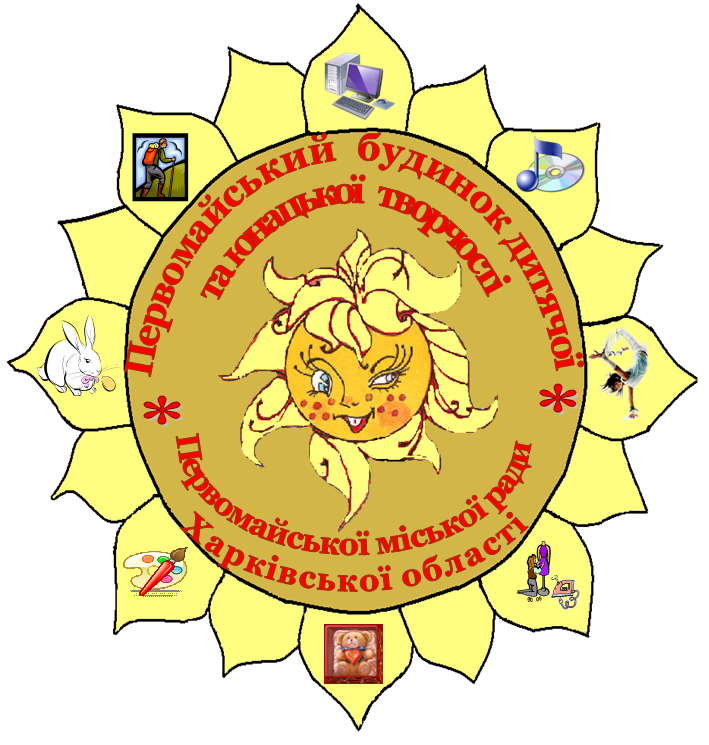  ПЛАН  РОБОТИПервомайського будинку дитячої та юнацької творчостіПервомайської міської ради Харківської областіна 2014/2015 навчальний рікПЛАН   РОБОТИПервомайського будинку дитячої та юнацької творчостіПервомайської міської ради Харківської областіна 2014/2015 навчальний рікСТРУКТУРАплану роботи закладу на 2014/2015 навчальний рікІ. Вступ. Аналіз діяльності педагогічного колективу Первомайського будинку дитячої та юнацької творчості за 2013/2014 навчальний рік та основні напрями роботи у новому 2014/2015 навчальному році.Організація навчально-виховного процесу в Первомайському будинку дитячої та юнацької творчості базувалася на основних нормативно-правових документах: Закону України «Про освіту», Конвенції про права дитини, Національної доктрині розвитку освіти, Закону України «Про позашкільну освіту» (частина друга статті 16), відповідно до головних завдань позашкільної освіти згідно рішення колегії МОН України від 24.11.2008 р. № 14/3-3 «Про стан і перспективи розвитку позашкільної освіти», функціонального призначення позашкільного закладу, наказу МОН України від 10.12.2008 №1123 «Про внесення змін Положення про порядок організації індивідуальної та групової роботи в позашкільних навчальних закладах», з врахуванням Листа МОН України від 01.09.2008 № 1/9 – 548 «Рекомендацій щодо формування штатних розписів позашкільних навчальних закладів системи МОН України», наказів ГУОН від 26.02.2010 №96 «Про затвердження Плану заходів щодо впровадження Концепції національно – патріотичного виховання молоді у навчальних закладах»; від 04.04.2008 № 162 «Про затвердження Плану організаційно - практичної роботи ГУОН на виконання основних заходів Міжгалузевої програми «Пізнай свою країну» та методичних рекомендацій Головного управління освіти і науки обласної державної адміністрації щодо організації навчально – виховного процесу у позашкільних закладах області у 2013/2014 навчальному році (від 09.09.2012 №01-12/4823). Аналізуючи роботу педагогічного колективу за 2013/2014 навчальний рік, необхідно відзначити активну участь педагогів у втіленні нових нетрадиційних форм роботи з дітьми та підлітками, роботу по підвищенню рівня навчально-виховного процесу. Педагогічний колектив працював над вирішенням завдань ІІІ етапу єдиної науково-методичної теми: «Вплив компетентності керівника гуртка на рівень досягнень вихованців». Актуальною педагогічною проблемою  у 2013/2014 навчальному році стала тема: «Практична компетентність: визначення особливостей засвоєння  вихованцями навичок, вмінь під час гурткових занять». Колектив закладу зосередив зусилля на розв’язання таких методичних завдань:  вивчення та задоволення  різноманітних потреб дітей у пізнанні та спілкуванні;створення умов для набуття молодим поколінням під час навчально-виховного процесу соціального досвіду, успадкування духовних надбань українського народу;пошуком нових педагогічних форм  заохочування дітей творчою діяльністю;пошук відповідної соціальної підтримки  дітям усіх категорій; розробка та проведення програми моніторингового дослідження педагогічного процесу з питання «Позашкільна освіта – особливості розвитку та формування практичної компетенції гуртківців у сучасному просторі».Головною метою роботи Первомайського будинку дитячої та юнацької творчості у 2013/2014 навчальному році було:задоволення  різноманітних потреб дітей у пізнанні та спілкуванні, які не завжди можуть бути реалізованими в умовах шкільного навчання;набуття молодим поколінням соціального досвіду, успадкування духовних надбань українського народу;стимулювання творчого розвитку і соціальної підтримки обдарованих дітей.Перед педагогічним колективом ставилися наступні завдання:забезпечити умови для самореалізації особистості відповідно до її здібностей, суспільних та власних інтересів;формувати і стимулювати розвиток духовних потреб особистості;створити ситуації успіху, забезпечити взаємозв’язок в процесі виховання: учень – людина, учень –                  громадянин, учень – патріот;розвивати та підтримувати творчо обдарованих вихованців, формувати навички подальшої професійної                самореалізації ; формувати  морально-духовні, життєві компетентності дітей та підлітків;скорегувати  навчально-виховний процес у гуртках усіх напрямів згідно отриманих результатів з формування практичної компетенції вихованців  у 2013/2014 навчальному році;розробити та здійснити моніторингові дослідження педагогічного процесу щодо формування практичної компетенції вихованців під час гурткових занять;апробувати  та впровадити в практику роботи нові педагогічні технології;розвивати  організаторські здібності учнів через діяльність органів учнівського самоврядування;створити сприятливі умови для залучення до гурткової роботи учнів з девіантною поведінкою та учнів схильних до правопорушень;попереджати вихованців від шкідливих звичок та створювати умови  здорового способу життя; удосконалювати співпрацю із загальноосвітніми навчальними закладами;працювати над створенням позитивного іміджу і пропаганди діяльності Первомайського будинку дитячої та юнацької творчості учнівської молоді;Навчально-виховний процес здійснювали 18 основних працівників і 11 педагогів, які працювали за сумісництвом. З основного складу педагогів мають:тарифікаційний розряд«тарифікаційний розряд 10» – 4 (22,2 %);«тарифікаційний розряд 9» – 10 (55,6%);«тарифікаційний розряд 8» – 4 (22,2%);освітньо-кваліфікаційний рівеньвища освіта – 9 (50%);середня спеціальна – 7 (39%);не спеціалісти – 1(5,5%);навчаються у вузах – 1 (5,5%).З 29 керівників гуртків педагогічну освіту мають 62%, технічну освіту – 34,56%, та не має спеціальності один педагог. У складі основного педагогічного колективу працюють як наставники - позашкільники, так і перспективна, творча молодь. Із працівників закладу – мають вік до 30 років – 4 особи (22,2 %), до 40 – 5 осіб ( 25 %), до 50 – 5 осіб (25%), до 55% - 6(30 %)після 55- 0.У 2013/2014 навчальному році Бєзлєпкіна Н.О.,керівник студії образотворчого мистецтва отримала почесне звання     «Заслужений працівник освіти України» (04.10. 2013); Щербина М.О.,керівник театру танцю «Імпровіз» нагороджена       «Подяка» Департаменту науки і освіти Харківської області  (26.12.2013).Навчання вихованців здійснювалось за трьома рівнями: початковим, основним і вищим:Початковий	9	Основний	41	Вищий		12	Керівники гуртків мали можливість самостійно обрати як форму так і структуру навчальних занять, методику виховання відповідно власному педагогічному досвіду. Саме така можливість надала керівникам розкриваючи власний творчій потенціал, здобувати якісне досягнення мети та завдань навчальних програм, отримувати результативне навчання й виховання гуртківців.Об’єднуючи 1167 вихованця у 62 гуртках, педагоги робили спільну справу – залучали всіх без винятку дітей, які бажали розвивати свої здібності й таланти, цікаво і корисно проводити вільний час, а також отримували знання, вміння та навички майбутньої професії. Гуртковою роботою у закладі охоплено 42,3 % учнів загальноосвітніх навчальних закладів міста.Первомайський будинок дитячої та юнацької творчості реалізує завдання позашкільної освіти за такими напрямами:58,3 % 	- гуртки художньо-естетичного напряму;12 %		- гуртки еколого-натуралістичного напряму;16,7 % 	- гуртки науково-технічної напряму;7,7 % 		- гуртки туристсько-краєзнавчого напряму;1,7 % 		- соціально-реабілітаційні;3,6 % 		- дослідницько-експериментальні.Невирішеним у 2013/2014 навчальному році залишилось питання з гуртками військово-патріотичного-напряму. Протягом навчального року збережено кількісний склад гуртків та наповнюваність дитячих колективів. Незмінним залишався учнівський склад дослідницько-експериментальних гуртків, хореографічних колективів та студії образотворчого мистецтва, що свідчить про стійкий інтерес школярів до даних напрямів діяльності. Групи формувалися згідно Положення про позашкільний навчальний заклад, Статуту закладу та щорічного рішення педагогічної ради «Про комплектацію та наповнюваність навчальних груп». Наявна мережа гуртків та об’єднань відповідала типу закладу, стану фінансування, статутним завданням.На основі щорічного аналізу, запитів батьків та інтересів учнів, тенденції розвитку сучасного освітнього простору, в 2013/2014 навчальному році оновлювалася і розширювалася мережа гуртків закладу. Почали працювати такі нові гуртки: «Основи геологічних знань», «Спортивний туризм», «Етнографія». При складанні навчально-тематичних планів, керівники гуртків керувалися  програмами МОНУ, та надрукованими програмами у педагогічній пресі (журнали «Позашкілля», «Позакласний час»). Керівники колективу Театру танцю «Інпровіз» працювали за адаптованою програмою, затвердженою відділом освіти Первомайської міської ради Харківської області. Зміст навчальних програм відповідав сучасним вимогам до освітнього процесу, культурним традиціям країни і регіону, віковим особливостям учнів, науково-методичним пріоритетам педагогів. Педагогами закладу виконано навчально-тематичні плани І – ІІ семестрів 2013/2014 навчального року у повному обсязі, створені сприятливі умови для повноцінного творчого розвитку, становлення дітей та юнацтва міста.Для виявлення і всебічного розвитку творчих здібностей вихованців упродовж навчального року впроваджувались активні форми роботи, як: анкетування, тестування, конкурси, фестивалі, творчі презентації, звіти, екологічні, патріотичні та соціальні проекти.Діяльність Первомайського будинку дитячої та юнацької творчості у 2013/2014 навчальному році була організаційно побудована за пріоритетними напрямами:організаційно-методичної роботи;гурткової роботи;художньо-естетичного розвитку особистості; дослідницько-пошукового  напряму; створення умов для виявлення та розвитку обдарованої молоді; туристсько-краєзнавчим, еколого-натуралістичним, науково-технічним  творчими напрямами;культурно-розважального характеруГуртки Первомайського будинку дитячої та юнацької творчості  працювали на базах Будинку творчості та шкіл міста. Середня наповнюваність груп становила,15-20 вихованців.Діюча мережа гуртків художньо-естетичного, туристсько-краєзнавчого, еколого-натуралістичного, науково-технічного напрямків забезпечувала учням можливість проявити себе в різних напрямах творчості.Протягом року питання навчально-виховної роботи закладу розглядалися на нарадах при директорові: «Аналіз дотримання вимог до ведення журналу планування та обліку роботи гуртка»«Вплив атестації на самовдосконалення, саморозвиток особистості педагога»«Вивчення рівня відвідування занять у гуртках»«Про формування інтелектуально-розвивальних знань, навичок у вихованців засобами науково-технічної творчості»«Про розкриття та розвиток талантів та здібностей школярів у гуртках художньо-естетичної творчості»«Про організацію дозвілля дітей під час канікул» «Аналіз рівня гурткової діяльності закладу у І семестрі 2013/ 2014 навчальному році»«Інтерактивні технології навчання і виховання у гуртковому колективі»«Про охоплення позашкільної освітою школярів міста: рівень відвідування занять у гуртках, соціальний попит на навчання у закладі»«Про формування навичок здорового способу життя засобами еколого-натуралістичної творчості»«Про результативність проектних та інтерактивних технологій у розвитку життєвої компетентності вихованців» «Підсумки атестації педагогічних працівників у 2013/ 2014 навчальному році»«Про роль індивідуальних занять та інших інноваційних технологій у зростанні творчої особистості»«Про організацію дозвілля та оздоровлення дітей під час літніх канікул»Планування науково-методичної роботи закладу  відбулося відповідно до діагностичних результатів моніторингового дослідження, щодо вивчення стану методичної підготовки педагогів (травень 2013 року). Згідно результатів дослідження були виявлені особисті утруднення керівників гуртків та шляхи, форми, методи подолання їх. Діяльність методичної служби у 2013/2014 навчальному році була спрямована на науково-методичний супровід процесів інноваційного розвитку закладу, на створення навчально-розвивального середовища, яке формує у педагогів готовність до роботи на основі сучасних технологій, до участі у педагогічних експериментах.З метою активізації творчої діяльності педагогів, стимулювання безперервного здобуття ними фахової освіти і підвищення рівня професійної майстерності було проведено атестацію таких педагогічних працівників: Журавльова Т.В., гурток «Крій та шиття» - з підтвердженням тарифного розряду 9;Щербина М.О., театр танцю «Імпровіз» - з підтвердженням тарифного розряду 10;Крашеніннікова О.О., гурток «Спортивний туризм» - з підтвердженням тарифного розряду 9;Удод С.О., акомпаніатор - з підтвердженням тарифного розряду 8.Зусилля педагогів були спрямовані на створення умов для практичної, проектної діяльності, щоб кожен вихованець зміг реально оцінити свої інтереси та можливості, а потім зробити усвідомлений вибір професії. У 2013/2014 навчальному році згідно плану підвищення кваліфікації педагогічних працівників на базі КВНЗ «ХАНО» пройшли  навчання на факультеті підвищення кваліфікації за напрямами: «Керівники гуртків (художньо-естетичний напрям)» Щербина М.О., керівник театру танцю «Імпровіз» (тема проекту: «Нові підходи до організації навчально-вихованого процесу в гуртку»);«Керівники гуртків (науково-технічний напрям)»та спецкурс «Моделювання дослідницької діяльності учнів» Ільїнцева М.О., керівник гуртка «ЕОМ».Важливу роль у закладі має діяльність постійно діючого дорадчого колегіального органу – педагогічної ради. Тематика педагогічних рад відповідає цілям та завданням діяльності закладу. В поточному навчальному році було проведено 4 педагогічні ради  за такими темами:На засіданнях педагогічної ради будинку дитячої та юнацької творчості  розглядалися наступні питання: «Система навчання та виховання у позашкільному навчальному закладі: вибір її стратегічного вектора» (вересень 2013 );«Практична компетенція: вікові особливості дітей щодо формування навичок та вмінь під час гурткових занять у творчих колективах» (грудень 2013);«Технології формування компетентної особистості завдяки творчій компетентності» (березень 2014); «Підсумок моніторингового дослідження педагогічного процесу у Первомайському будинку дитячої та юнацької творчості за 2013/2014 навчальний рік з формування пізнавальної компетенції у вихованців гуртків під час творчої діяльності» (травень 2014). Нововведенням для Первомайського будинку дитячої та юнацької творчості стала практика проведення педагогічної ради та засідання методичного об’єднання керівників гуртків у нестандартній  формі:Педагогічна рада-захист інновацій: «Технології формування у вихованців практичної компетенції та подальше формування компетентної особистості  завдяки творчій компетентності» (березень 2014).М/о керівників гуртків художньо-естетичного напряму -  методичний вернісаж:  «Підготовка керівників гуртків до педагогічної діяльності у сучасному інформаційному суспільстві через активізацію творчого потенціалу» (січень 2014).Розглянуті питання, прийняті рішення сприяли активізації педагогічного процесу, більш глибокому вивченню керівниками гуртків компетентнісного підходу  до розвитку особистості та  підвищенню рівня якості позашкільної освіти. Постійно оновлюється банк передового педагогічного досвіду. В 2012-2013 навчальному році продовжували вивчати і узагальнювати досвід педагогів Красноградського ЦДЮТ (з досвіду моніторингового дослідження педагогічного процесу), Лозівського будинку дитячої та юнацької творчості (з досвіду учнівського самоврядування). У закладі вивчається  досвід  керівника гуртка «М’яка іграшка» Бацман Олени Володимирівни «Формування ключових компетентностей в умовах організації проектної діяльності на заняттях гуртка».У будинку творчості пройшли заплановані засідання методичних об’єднань керівників гуртків за тематикою, відповідно до актуальних питань навчально-виховного процесу кожного творчого напряму, вивчення методичної теми закладу.  Результати роботи методичних об’єднань систематизовано у  папці «Матеріали методичного об’єднання » Згідно затвердженому графіку «Відкритих занять, виховних заходів, майстер-класів», протягом навчального року відбулися відкриті заняття в гуртках, відкриті виховні заходи, майстер-класи досвідчених педагогів Бацман О.В. (керівник гуртка «М’яка іграшка») «Виготовлення брошки (квіти з тканини)», Маркової Н.В. (керівник гуртка «ЕОМ») «Створення анімаційної вітальної листівки», Безлєпкіної Н.О. (керівник студії образотворчого мистецтва) «Декупаж на пасхальному яйці». Традиційною є методична робота керівників гуртків з оформлення «Портфоліо керівника гуртка», оформлення разом з вихованцями «Потрфоліо гуртка». З метою попередження професійного вигорання серед педагогів, практичним психологом проведені заняття з елементами тренінгу: «Профілактика та подолання синдрому професійного вигоряння» (листопад 2013)«Збереження психологічного здоров’я педагогічних працівників» (березень 2014)За результатами вихідного анкетування  була дана педагогами позитивна оцінка методичної роботи, відмічена  систематичність, наочність допомогли не тільки своєчасно фіксувати події життєдіяльності гуртку, а й полегшити складання що семестрових звітів, та підвисити якість моніторингових досліджень щодо участі вихованців у масових заходах різного рівня. Педагоги закладу упродовж 2013/2014 навчального року брали участь у міських, обласних семінарах, семінарах – практикумах:Самоосвітня діяльність керівників гуртків була присвячена вивченню особливостей формування практичної компетенції у вихованців, що відповідає загальній науково - методичній проблемі педагогічного колективу у поточному навчальному році.Упродовж 2013/2014 навчального року у закладі пройшли чотири методичних тижня. Кожний з них мав свою особливість та призначення:- «Творчість педагога – шлях сучасного керівника гуртка»(організаційна функція)- «Виставка найкращих методичних напрацювань керівників гуртків» (пропагандистська функція)- «Динаміка професійного рівня керівників гуртків» (діагностична функція)- «Навколишнє середовище та здоров’я. Тиждень довкілля» (пропагандистська функція)На участь у ІІ обласному етапі  Всеукраїнського конкурсу майстерності педагогічних працівників позашкільних навчальних закладів «Джерело творчості», у номінації «Керівник гуртка – 2014» було подано матеріали керівника гуртка «ЕОМ» Маркової Наталії Василівни «Інтерактивні технології навчання як засіб розвитку творчого потенціалу вихованців гуртка». Двоє керівників гуртків взяли участь у Всеукраїнській акції «Педагогічна творчість – чарівний ключ дитячої творчості», номінація: «Творчій учитель, вихователь, керівник гуртка»: Щербина М.О. представила навчальну програму для театру танцю «Імпровіз» та методичні розробки для занять з вихованцями молодшого шкільного віку;Полянська Л.Г. «Музичне виховання - це... насамперед виховання людини».У 2013/2014 навчальному році опубліковані методичні матеріали керівників гуртків у періодичному виданні «Учительський журнал»:Щербина М.О. «План-конспект занять з хореографії для молодшого шкільного віку»;Бацман О.В. «Проектна діяльність у гуртку «М’яка іграшка».На ХХ виставку-презентацію педагогічних ідей та технологій представлені 9 робіт:Щербина М.О., «Навчальна програма з позашкільної освіти. Художньо-естетичного напряму, театру танцю, 8 років навчання» (нагороджено дипломом ІІІ ступеня);Данильченко Н.Ю., «Ліплені фантазії»;Бацман О.В., «Приобщение воспитанников кружка «Мягкая игрушка» к культуре украинского народа через проектно-исследовательскую деятельность»; Журавльова Т.В., «Метод творчих проектів у роботі гуртка «Крій та шиття»;Маркова Н.В., «РІЗДВО ХРИСТОВЕ»;Ільїнцева М.О., «Методическая разработка. Нетрадиционные формыпроведения занятий на кружке «ЭВМ»;Лєбєдєва В.В., «Основи формування екологічної культури як формуючій особистість»;Опікун К.В.,«Инструктивно-методическиематериалы по проведению природоохранной акциив Первомайском доме детского и юношеского творчества»; Крашеніннікова О.О., «Всесвітній День Туризму»;Збірник сценаріїв виховних заходів до 200-річчя з дня народження Т.Г. Шевченка у гуртках різних напрямів.Невирішеним у поточному навчальному році залишилось питання залучення педагогічного колективу до дослідно-експериментальної діяльності.У 2013/2014 навчальному році  проводилась робота з молодими педагогами-сумісниками. Інструктивно-методичний семінар ознайомив педагогів з особливостями ведення гурткової документації, набору дітей до гуртків. Під час активного залучення дітей до груп молодим керівникам гуртків була надана необхідна інформація, консультація та практична допомога. Відповідно їх творчому напряму були призначені наставники: Сергієнко А.В., Клименко Л.О., Крашеніннікова О.О.Інформаційно-методична робота здійснювалася протягом всього навчального року. За 2013/ 2014 було оновлено матеріали для постійно діючих інформаційних та методичних стендів, розроблені методичні рекомендації для педагогічних працівників: «Організація роботи з обдарованими дітьми», «Методичні рекомендації щодо організації роботи гуртка», «Впровадження інноваційних технологій». У методичному кабінеті  оновлено «Портфоліо закладу» та оформлені нові стенди з матеріалами основних напрямів методичної роботи педагогічного колективу.  Протягом року накопичено тематичні папки і пам’ятки, підготовлена та оформлена папка «Інструменти діагностики» із сучасними анкетними матеріалами, інформацією щодо здійснення моніторингу. Протягом другого року оформлюється настінна газета для батьків «Спілкування». На стенді міської ліги старшокласників «ORIKA»  оновлювалася інформація щодо діяльності учнівської організації міста.Методичні куточки у навчальних кабінетах дозволяють вихованцям отримувати додаткову навчальну, довідкову інформацію. Систематичне оновлення інформації розширює коло пізнавального інтересу, формує практичну компетентність у дітей. Будинок творчості – це простір самовираження дитини: тут вона не готується до життя, а повноцінно живе. Тому вся діяльність закладу спрямована  на сприяння становленню особистості як творця власного життя; гармонізації й гуманізації взаємин між дітьми, педагогами, родиною, ґрунтуючись на ідеї самоцінності дитинства, діалогу, усвідомленого вибору власного життєвого шляху.Важливою для закладу залишається співпраця з батьками вихованців.  Батьківські збори в окремих гуртках, студіях відбуваються не менше двох разів на рік. Так в цьому навчальному році батьківські збори були проведені в таких гуртках: театр танцю «Імпровіз», керівники Щербина М.О., Полянська А.А.;  колектив сучасного танцю «Альянс», керівник Бєляєва Н.В., вокальному гуртку, керівник Полянська Л.Г.,  ведуться протоколи засідань. Не проводились батьківські збори в інших гуртках закладу, співпраця здійснювалась завдяки активним батькам.У 2013/2014 навчальному році  започатковано проведення  загальних зборів педагогічного колективу та батьків вихованців. 16.09.2013 було обрано батьківський комітет Первомайського будинку дитячої та юнацької творчості із представників гурткових батьківських комітетів, склад якого, розподіл обов’язків та положення про батьківський комітет затверджено наказом № 86/1 від 17.09.2013 «Про затвердження складу батьківського комітету Первомайського будинку дитячої та юнацької творчості». 01.10.2013 батьківський комітет представив план роботи на 2013/2014 навчальний рік, в якому заплановані заходи щодо покращення матеріально-технічної бази закладу. Адміністрацією закладу та керівниками гуртків були розроблені:річний (на 2013/2014 н. р.) та перспективний (на  період  2013 – 2018 р. р.)  плани щодо зміцнення матеріально-технічної бази закладу, в яких передбачені заходи щодо  залучення позабюджетних  коштів  для зміцнення матеріально-технічної бази, придбання необхідного обладнання і матеріалів для роботи гуртків Первомайського будинку дитячої та юнацької творчості, а саме: участь у проектах (30.11.13 складена проектна пропозиція «Комп’ютерний клас майбутнього» на Міжнародному ярмарку проектів), конкурсах (вихованці гуртків «ЕОМ» у грудні 2013 взяли участь у конкурсі ГУГЛ, в призовому фонді якого є комп’ютерний клас), звернень до спонсорів та батьківського комітету (отримана батьківська допомога: вікна м/п в каб.№5-3шт, двері м/к -3шт, стенди інформаційні – 8 шт).В 2013/2014 навчальному році Первомайським будинком дитячої та юнацької творчості була здійснена передплата на фахові видання та періодичну пресу:  «Позашкілля», «Освіта України», «Позашкільна освіта», «Виховна робота» «Психолог». Керівники гуртків, готуючись до засідань педагогічних рад, методичних об’єднань використовують матеріали цих видань.На базі Первомайського будинку дитячої та юнацької творчості щорічно відбувається І етап (міський) Всеукраїнського конкурсу-захисту науково-дослідницьких робіт учнів-слухачів Малої академії наук України. Координатором здійснюється формування банку даних конкурсантів, здійснюються консультації для учнів-слухачів та їх керівників з питань організації, складання графіку написання контрольних робіт та захисту, ознайомлення з вимогами щодо до оформлення робіт, та конкурсу -  захисту. У поточному навчальному році науково-дослідницькою роботою у рамках МАН України працювало 7 керівників гуртків: Семихат В.Д. «Основи геологічних знань», Семихат Я.О. «Історичне краєзнавство», Галицька А.Д. «Юний еколог», Чмуж К.В. «Історичне краєзнавство», Чебанова В.В. «Математичні таємниці», Ромась О.П. «Українська мова», Тригубляк Я.М. «Юний дослідник». У 5 науково-дослідницьких гуртках займались  42 вихованці. Переможці І етапу: Маковоз Вікторія (Тригубляк Я.М., філософія), Сухарєва Лілія (Ромась О.П., українська мова та література), Шестакова Аліна (Чмуж К.В., історія України), Гаврильченко Євгенія (Галицька А.Д., географія та ландшафтознавство), Довженко Іван (Чебанова В.В., математика), Топільська Єлизавета (Семихат В.Д., геологія, геохімія та мінералогія) взяли участь у ІІ обласному етапі.Переможцем ІІ обласного етапу у цьому році стала:ІІІ місце – Маковоз Вікторія  (керівник Тригубляк Я.М.) – відділення «Філософія та суспільствознавство»Результати науково – дослідницької роботи та її спрямованість  можливо прослідити на участі вихованців цих гуртків у конкурсах обласного, Всеукраїнського та міжнародного рівнів:-	Всеукраїнська експедиція учнівської та студентської молоді “Моя Україна – Батьківщина» -	Обласна акція “Молодь за здоровий спосіб життя ”-	VІІ Міжнародна філософська історико-краєзнавча конференція “Пізнай себе, свій рід,свій нарід”-	Обласний конкурс для дітей і молоді “Місцеве самоврядування – це ми!”До пошукової роботи залучаються вихованці інших творчих колективів, так виникають творчі проекти, які мають велике виховне значення, та здатні формувати високий рівень соціальної компетентності.Успішній реалізації завдань позашкільної освіти, забезпеченню практичної спрямованості, діяльності гуртків, об’єднань та художніх колективів сприяє участь вихованців у різноманітних конкурсах, виставках, святах, фестивалях, організація педагогами цілої низки заходів для гуртківців та учнів навчальних закладів.Будинок творчості – організатор міського свята - змагання старшокласників до  Дня туризму,  свята «Вітає Святий Миколай»,  свята «Масляна запрошує», КВК, «Що?Де?Коли?», краєзнавчих конференцій старшокласників. Форми навчально-виховної роботи творчих тимчасових груп різноманітні.Первомайський будинок дитячої та юнацької творчості виступає координатором діяльності шкільних учнівських організацій, органів учнівського самоврядування, які входять до міської ліги  старшокласників «ORIKA», осередком навчання лідерів – «Школа лідерів».У 2013 / 2014 навчальному році  робота міської Ліги старшокласників, як організуючого і методичного центру роботи з органами учнівського самоврядування загальноосвітніх навчальних закладів міста, спрямована реалізація проектів: створено блог Ліги старшокласників, на якому висвітлюється проектна діяльність: патріотичний проект «Долі, опалені війною» (презентація якої була представлена на конференції в м. Харків 08.02.2014), екологічний проект «Молодь за чисту енергію» (сторінка блогу зайняла призове ІІ місце на Енергофестивалі), профорієнтаційний проект «Я обираю своє майбутнє». Організоване щомісячне відвідування навчальних зборів лідерів ORIKA в Академії управлінської майстерності (Харківський обласний палац дитячої та юнацької творчості).  Педагоги закладу використовують можливості самоврядування, як практичної школи демократії, соціалізації особистості, для об’єднання гуртківців, їх творчого пошуку, виявлення ініціативи, формування у вихованців активної життєвої позиції.З метою посилення співпраці з громадськістю і громадськими організаціями міста з питань формування мережі гуртків з 01.09.13 до 16.09.13 організовані: День відкритих дверей, відвідування керівниками гуртків навчальних закладів міста, оновлений сайт закладу. Веб-сайт Первомайського будинку дитячої та юнацької творчості є не тільки віртуальною візитівкою, а є інструментом для вдосконалення освітнього процесу та організації дозвілля школярів міста. Кожен тут зможе знайти корисне для себе:педагоги – можливість вести дистанційне навчання, спілкування на форумі з учнями та їх батьками щодо вдосконалення роботи гуртка, наповнювати сайт власними розробками з метою поширення досвіду;вихованці гуртків – можливість дистанційного  навчання, доступ до довідкової та навчальної інформації, участь у наповненні сайту, удосконалення інформаційно-технологічних навичок;батьки – отримати доступ до інформації щодо роботи гуртка; масові заходи, які проводяться позашкільним закладом; своєчасно отримати відомості про досягнення дитини; ознайомитись з рекомендаціями практичного психолога, керівника гуртка, адміністрації закладу щодо розвитку здібностей дитини; отримати доступ до форуму, на якому є можливість задати питання онлайн.У 2013/2014 навчальному році проводились заходи щодо посилення просвітницької діяльності Первомайського будинку дитячої та юнацької творчості шляхом проведення трудових, патріотичних, екологічних акцій, заходів для батьків та громадськості, тематичних виставок. В І семестрі проведена екологічна акція для вихованців «Джерельце» (складений маршрут водними джерелами Первомайщини, проведена розчистка берегів джерельця на Генеральській балці, з презентацією виконаної роботи виступили перед гуртківцями). Проведені тематичні виставки: «Моє місто», «Безпека дорожнього руху», «Діти проти СНІДу», «Новорічна та різдвяна композиція». Для представників Ліги старшокласників ORIKA 26 листопада 2013 року проведена екскурсія до міської ради за темою: «Організація роботи органів місцевого самоврядування».Первомайський будинок дитячої та юнацької творчості  співпрацює з міськрайонною газетою «Знамя труда», в якій висвітлюються заходи, що проводяться: 27.12.2013 №95 «Свято дитячого таланту», 14.12.13 №100 «Зустріч органів місцевого самоуправління з школярами», 11.01.13 №3 «Відмінників привітали з Новим роком».Телекомпанія «Надія» підготувала сюжети:  про театр танцю «Імпровіз» (жовтень 2013), колектив сучасного естрадного танцю «Альянс» (березень 2014), студію образотворчого мистецтва (червень 2014).В 2013/2014 навчальному році вихованці закладу взяли участь у 42 міських масових заходах, 64 обласних, 39 – всеукраїнських та 2 міжнародних.Творча, цілеспрямована робота педагогічного колективу дала плідні результати:Головна мета роботи Первомайського будинку дитячої та юнацької творчості у 2014/2015 навчальному році:задоволення  різноманітних потреб дітей у пізнанні та спілкуванні, які не завжди можуть бути реалізованими в умовах шкільного навчання;набуття молодим поколінням соціального досвіду, успадкування духовних надбань українського народу;стимулювання творчого розвитку і соціальної підтримки обдарованих дітей;робота над вирішенням педагогічної проблеми закладу  «Розкриття суттєвої якості особистості, та факторів, що впливають на формування мотивації спрямованості особистості до успіху».Основні завдання навчально-виховного процесу на 2014/2015 навчальний рік:забезпечення безперервності та наступності навчання і виховання; гармонійне поєднання інтересів особистості, суспільства, держави у питаннях творчого та інтелектуального розвитку дітей і молоді;спрямування педагогічних технологій, інноваційних процесів на особистість дитини, на розкриття її здібностей, на задоволення інтересів і потреб у самовизначенні, на орієнтацію підростаючого покоління на здоровий спосіб життя;пошук шляхів ефективної реалізації завдань позашкільної освіти, визначених відповідними нормативно-правовими документами;упровадження особистісно-орієнтованих технологій у навчально-виховний процес позашкільного навчального закладу;залучення педагогічних працівників до творчої діяльності та дослідницько-експериментальної роботи;модернізація системи науково-методичної роботи на основі інноваційних технологій, удосконалення навчальних програм, змісту, форм та методів навчання і виховання, впровадження інноваційного досвіду в практику роботи;створення ситуації успіху, забезпечення взаємозв’язку в процесі виховання: учень – людина, учень –                  громадянин, учень – патріот;здійснення моніторингу та аналізу стану функціонування та розвитку мережі гуртків закладу;продовження співпраці з навчальними закладами міста Первомайський, дитячими учнівськими організаціями, міською та районною радою; Первомайським краєзнавчим музеєм, міським відділом культури; ЗМІ; батьками; міською радою ветеранів; спонсорами; залучення до співпраці приватних підприємців та благодійних фондівзабезпечення навчання дітей інвалідів, дітей сиріт, напівсиріт, дітей з девіантною поведінкою, дітей з багатодітних сімей;активізація роботи щодо залучення учнівської молоді до науково-дослідницької роботи.Мережа закладу на 2014/2015 навчальний рік.ЗАТВЕРДЖЕНО»______________Директор ПБДЮТ Первомайської міської ради Харківської області«____» ________________2014 р.МЕРЕЖАПервомайського будинку дитячої та юнацької творчості Первомайської міської ради Харківської області  на 2014/2015 навчальний рікII. Організація навчально-виховного процесуIII. Науково-методична роботаІV. Психологічний супровід навчально-виховного процесуIV. Організація спільної діяльності закладу, сім'ї, громадськостіV. Охорона життя та здоров’я дітей, санітарно-оздоровчі заходиVI. Контроль та керівництвоVІI. Організаційно-масова роботаДиректор Первомайського будинкудитячої та юнацької творчості    		А.Р. СадченкоПОГОДЖУЮНачальник Первомайського міського відділу освіти________________Т.М. Сахновська«_____»_________________2014 рокуЗАТВЕРДЖЕНОна засіданні педагогічної ради закладувід 02 вересня 2014 року, протокол № 3Голова педради директор Первомайського будинку дитячої та юнацької творчості________________А.Р. Садченко№ п/пНазва розділівСторінкаІВступ. Аналіз діяльності педагогічного колективу у 2013/2014  та основні напрями роботи у 2014/2015 навчальному році. Фактична мережа закладу на 2014/2015 навчальний рік.4IIОрганізація навчально-виховного процесу35IIIНауково-методична робота.37IVПсихологічний супровід навчально-вихованого процесу43VОрганізація спільної діяльності закладу, сім'ї, громадськості.45VIОхорона життя і здоров’я дітей, санітарно-оздоровчі заходи.47VIІКонтроль і керівництво 49VIIIОрганізаційно-масова робота.55№ з/пЗАХОДИДОСЯГНЕННЯУЧАСНИКИНазви творчих колективів1Обласна виставка дитячого малюнку "Наша мрія вода чиста, земля красива"Студія образотворочого мистецтва, керівник Безлєпкіна Н.О.1(м. Харків, вересень 2013 р.)І місцеКурченко АнастасіяСтудія образотворочого мистецтва, керівник Безлєпкіна Н.О.2ІІ обласний етап Всеукраїнської краєзнавчої експедиції учнівської молоді "Моя Батьківщина - Україна"2(м. Харків, жовтень 2013 р.)2напрям: "Із батьківської криниці"Грамота переможцяПівтораус АлевтинаГурток "Сувенір", керівник Данильченко Н.Ю.2Полянська НадіяГурток "Крій та шиття", керівник Журавльова Т.В.2Грамота лауреатаПоловінкіна ПолінаВокальний гурток, керівник Полянська Л.Г.2напрям: "Духовна спадщина мого роду"Грамота переможцяКанавіна ІннаГурток "ЕОМ", керівник Маркова Н.В.3Всеукраїнський хореографічний фестиваль-конкурс "LITVINOFF DANCE FEST"3(м. Харків, жовтень 2013 р.)3номінація "БЕБІ"Гран-привихованці молодшого шкільного вікуТеатр танцю "Імпровіз", керівники Щербина М.О., Полянська А.А. 3І місцехореографічна композиція "Сюрприз" (молодша група)Театр танцю "Імпровіз", керівники Щербина М.О., Полянська А.А. 3І місцехореографічна композиція "Это мы Импровиз" (середня група)Театр танцю "Імпровіз", керівники Щербина М.О., Полянська А.А. 3І місцехореографічна композиція "Без лица" (середня група)Театр танцю "Імпровіз", керівники Щербина М.О., Полянська А.А. 3І місцехореографічна композиція "Заблудшие" (старша група)Театр танцю "Імпровіз", керівники Щербина М.О., Полянська А.А. 3І місцехореографічна композиція "Гончар" (молодша група), дует: Обручев Костянтин, Пальваль АлінаТеатр танцю "Імпровіз", керівники Щербина М.О., Полянська А.А. 3І місцехореографічна композиція "Star girl" (середня група), соло: Шевцова МаріяТеатр танцю "Імпровіз", керівники Щербина М.О., Полянська А.А. 3І місцехореографічна композиція "Ночные грезы" (старша група), дует: Бондаренко Денис, Щербина ВікторіяТеатр танцю "Імпровіз", керівники Щербина М.О., Полянська А.А. 3ІІ місцехореографічна композиція "Зависимость" (старша група), соло: Щербина ВікторіяТеатр танцю "Імпровіз", керівники Щербина М.О., Полянська А.А. 4VI Обласний відкритий фестиваль академічного вокалу "Слобожанська камерата"4(м. Харків, листопад 2013 р.)4номінація: "За оригінальність та творчий пошук"ДипломУльянцев ОлександрВокальний гурток, керівник Полянська Л.Г.4Диплом учасникаВіцотенко АлінаВокальний гурток, керівник Полянська Л.Г.4Цвіркун ДаринаВокальний гурток, керівник Полянська Л.Г.4Полонська НаталіяВокальний гурток, керівник Полянська Л.Г.4Полонська ІринаВокальний гурток, керівник Полянська Л.Г.5ХІ Відкритий дитячо-юнацький фестиваль "Дивограй"5(м. Дніпропетровськ, листопад 2013 р.)Театр танцю "Імпровіз", керівники Щербина М.О., Полянська А.А. 5І місце-лауреотСередня групаТеатр танцю "Імпровіз", керівники Щербина М.О., Полянська А.А. 5І місце-лауреотСоло: Єфименко ДіанаТеатр танцю "Імпровіз", керівники Щербина М.О., Полянська А.А. 5ІІ місце-лауреатСоло: Шевцова МаріяТеатр танцю "Імпровіз", керівники Щербина М.О., Полянська А.А. 5ІІ місце-лауреатСоло: Щербина ВікторіяТеатр танцю "Імпровіз", керівники Щербина М.О., Полянська А.А. 5ІІІ місце-лауреатМолодша групаТеатр танцю "Імпровіз", керівники Щербина М.О., Полянська А.А. 5ІІІ місце-лауреатСоло: Бєлєнкова ІринаТеатр танцю "Імпровіз", керівники Щербина М.О., Полянська А.А. 5ІІІ місце-лауреатДует: Пальваль Аліна, Обручев КостянтинТеатр танцю "Імпровіз", керівники Щербина М.О., Полянська А.А. 6Творчий фестиваль збереження природи, енергоресурсів та впровадження енергоефективних технології "ЕНЕРГО-ФЕСТИВАЛЬ 2013"6(м. Харків, листопад 2013 р.)6номінація: "Творчі роботи по вихованню нової енергокультури збереження природи, ресурсів"6Образотворче мистецтвоІІ місцеТкакіщак ДанилоГурток "Лідери", керівник Сергієнко А.В.6ІІ місцеСкудна ОленаСтудія образотворочого мистецтва, керівник Безлєпкіна Н.О.6Прикладне мистецтвоІ місце, сертифікатПівтораус АлевтинаГурток "Сувенір", керівник Данильченко Н.Ю.6ІІ місцеЄрьоменко ІнесаГурток "Юні друзі природи", керівник Опікун К.В.6ІІ місцеГубанова ЄвгеніяГурток "М'яка іграшка", керівник Бацман О.В.6ІІІ місцеТроіцька КсеніяГурток "М'яка іграшка", керівник Бацман О.В.6номінація: "Сучасні технології іноваційні енергоефективні проекти, розробки, винаходи"6Комп'ютерна презентаціяІІ місцеПавловська АнастасіяГурток "Лідери", керівник Сергієнко А.В.6ІІ місцеБугар ЄлизаветаГурток "Юні знавці лікарських рослин", керівник Лєбєдєва В.В.7Всеукраїнська виставка-конкурс дитячого малюнку "Я хочу жити в якісному світі"7(м. Харків, червень - листопад 2013 р.)7номінація: "Я пізнаю якісну продукцію"І місцеКурченко АнастасіяСтудія образотворочого мистецтва, керівник Безлєпкіна Н.О.7ІІ місцеБокай НеонелаСтудія образотворочого мистецтва, керівник Безлєпкіна Н.О.7ІІІ місцеСнігуренко ОлесяСтудія образотворочого мистецтва, керівник Безлєпкіна Н.О.7номінація: "Ми - архітектори якісного світу"І місцеГонтаренко СвітланаСтудія образотворочого мистецтва, керівник Безлєпкіна Н.О.7ІІ місцеЛозовська ПолінаСтудія образотворочого мистецтва, керівник Безлєпкіна Н.О.7ІІІ місцеІполітова Дар'яСтудія образотворочого мистецтва, керівник Безлєпкіна Н.О.8Всеукраїнський фестиваль танцю "ЛОТОС ДОБРА"8(м. Харків, листопад 2013 р.)ІІ місцеМолодша групаКолектив сучасного естрадного танцю "Альянс", керівник Бєляєва Н.В.8ІІ місцеСередня групаКолектив сучасного естрадного танцю "Альянс", керівник Бєляєва Н.В.8ІІ місцеСтарша групаКолектив сучасного естрадного танцю "Альянс", керівник Бєляєва Н.В.9Обласна акція "Молодь за здоровий спосіб життя"9(м. Харків, листопад - грудень 2013 р.)9номінація: МалюнокІ місцеКоструб ІлонаСтудія образотворочого мистецтва, керівник Безлєпкіна Н.О.9номінація: РефератиІ місцеГлущенко Ігоргурток "Секретар-референт"  керівник Лєбєдєва В.В.9Грамота за майстерність виконання робіт, оригінальні ідеїСкудна ОленаСтудія образотворочого мистецтва, керівник Безлєпкіна Н.О.9Грамота за майстерність виконання робіт, оригінальні ідеїМураховська ІринаГурток "Сувенір", керівник Данильченко Н.Ю.9Грамота за майстерність виконання робіт, оригінальні ідеїПівтораус АлевтинаГурток "Сувенір", керівник Данильченко Н.Ю.10VII Всеукраїнська філосовська історико-краєзнавча конференція "Пізнай себе, свій рід, свій нарід"Дослідницький гурток "Історичне краєзнавство", керівник Чмуж К.В.10(м. Харків, грудень 2013 р.)ПереможецьЛазуренко ДаринаДослідницький гурток "Історичне краєзнавство", керівник Чмуж К.В.11Всеукраїнський конкурс танцювального мистецтва "Різдвяний бал"11(м. Харків, грудень 2013 р.)11номінація: "Сюжетно-образний танець"Диплом І ступенюкатегорія: діти 7 років, композиція "Чудо Діснея"Театр танцю "Імпровіз", керівники Щербина М.О., Полянська А.А. 11номінація "Модерн"Диплом І ступенюкатегорія: дорослі, дует: Щербина Вікторія, Кунченко Кирил, композиція "На все життя"Театр танцю "Імпровіз", керівники Щербина М.О., Полянська А.А. 11Лауреат ІІ ступенюкатегорія : дорослі, дует: Щербина Вікторія Бондаренко Денис, композиція "Ночные грезы"Театр танцю "Імпровіз", керівники Щербина М.О., Полянська А.А. 11Диплом ІІІ місцекатегорія: дорослі, соло: Щербина Вікторія, композиція "Зависимость"Театр танцю "Імпровіз", керівники Щербина М.О., Полянська А.А. 11номінація "Малі форми"Лауреат І степунюкатегорія: діти 8 - 11 років, дует: Пальваль Аліна, Обручев Костянтин, композиція "Гончар"Театр танцю "Імпровіз", керівники Щербина М.О., Полянська А.А. 11номінація "Сучасниій танець"Лауреат ІІ ступенюкатегорія: 12 - 14 років, композиція "Dancing energy"Театр танцю "Імпровіз", керівники Щербина М.О., Полянська А.А. 11Дипломкатегорія 8 - 11 років, композиція"Новое поколение"Театр танцю "Імпровіз", керівники Щербина М.О., Полянська А.А. 12Обласний етап Всеукраїнського конкурсу української народної іграшки12(м. Харків, лютий - березень 2014 р.)вікова категорія: 7 - 10 роківГурток "Сувенір", керівник Данильченко Н.Ю.12номінація: "Традиційна регіональна українська іграшка"ІІІ місцеМураховська ІринаГурток "Сувенір", керівник Данильченко Н.Ю.13Обласна фотовиставка "Територія пригод - 2014"13(м. Харків, лютий - березень 2014 р.)вікова категорія: фотограф-турист до 27 роківВокальний гурток, керівник Полянська Л.Г.13номінація: Спортивний туризм - змаганняІІ місцеПоловінкіна ТетянаВокальний гурток, керівник Полянська Л.Г.14Всеукраїнський хореографічний фестиваль-конкурс "LITVINOFF DANCE FEST"14(м. Харків, березень 2014 р.)вікова категорія Юніори 13 - 16 роківТеатр танцю "Імпровіз", керівники Щербина М.О., Полянська А.А. 14номінація: МОДЕРНІ місцеДует: Щербина Вікторія, Кунченко Кирило, композиція "На все життя"Театр танцю "Імпровіз", керівники Щербина М.О., Полянська А.А. 14вікова категорія Змішані групи Театр танцю "Імпровіз", керівники Щербина М.О., Полянська А.А. 14І місцеМалі форми, композиція "Течение времени"Театр танцю "Імпровіз", керівники Щербина М.О., Полянська А.А. 14вікова категорія Юніори 13 - 16 роківТеатр танцю "Імпровіз", керівники Щербина М.О., Полянська А.А. 14І місцеСоло: Бєлєнкова Ірина, композиція "Преодолеть себя"Театр танцю "Імпровіз", керівники Щербина М.О., Полянська А.А. 14номінація: Street-дисциплинивікова категорія Діти А - 7 - 9 роківТеатр танцю "Імпровіз", керівники Щербина М.О., Полянська А.А. 14І місцеФормейшен 13 - 22, композиція "Новое поколение"Театр танцю "Імпровіз", керівники Щербина М.О., Полянська А.А. 14номінація: Естрадний танецьвікова категорія Діти А - 7 - 9 роківТеатр танцю "Імпровіз", керівники Щербина М.О., Полянська А.А. 14І місцеМалі форми, композиція "Сюрприз"Театр танцю "Імпровіз", керівники Щербина М.О., Полянська А.А. 15Всеукраїнський відкритий конкурс читців, присвячений 200-річчю від дня народження Т.Г. Шевченка, обласний конкурс дитячої творчості в номінації "Декоративно-ужиткове, прикладне та образотворче мистецтво"15(м. Харків, березень 2014 р.)15номінація: "Декоративно-ужиткове мистецтво"вікова категорія 8 - 11 років15І місцеПвтораус Алевтина за роботу "Катерина"Гурток "Сувенір", керівник Данильченко Н.Ю.15номінація: "Образотворчес мистецтво"Грамота за майстерність виконання творчих робіт, оригінальні ідеїМатвєєва Тетяна за роботу "Садок вишневий коло хатиСтудія образотворочого мистецтва, керівник Безлєпкіна Н.О.16Обласний конкурс малюнку "Дружать діти на планеті"16(м. Харків, березень 2014 р.)Студія образотворочого мистецтва, керівник Безлєпкіна Н.О.16номінація: "Яі моє здоров'я"ІІІ місцеПлоха ВеронікаСтудія образотворочого мистецтва, керівник Безлєпкіна Н.О.16за роботу "Здоров'я взимку"Студія образотворочого мистецтва, керівник Безлєпкіна Н.О.16номінація: "Я і моя безпека"ІІ місцеІполітова Дар'яСтудія образотворочого мистецтва, керівник Безлєпкіна Н.О.16за роботу "Збережемо плданету від війни"Студія образотворочого мистецтва, керівник Безлєпкіна Н.О.17Відкритий міжнародний форум мистецтв "… о Весне…"17(м. Харків, квітень 2014 р.)17номінація: "Естрадний танец"Дипломанткомпозиція "Чудо Диснея" (вікова категорія: "до 7 років")Театр танцю "Імпровіз", керівники Щербина М.О., Полянська А.А. 17номінація: "Street dance"Дипломант 2 ступенюкомпозиція "Это мы - Импровиз" (вікова категорія: "15 - 25 років")Театр танцю "Імпровіз", керівники Щербина М.О., Полянська А.А. 17номінація: "Естрадний танец"Дипломант 2 ступенюкомпозиція "Сюрприз" (вікова категорія: "8 - 11")Театр танцю "Імпровіз", керівники Щербина М.О., Полянська А.А. 17номінація: "Естрадний танец"Дипломант 3 ступенюкомпозиція "Лучшие друзья" (вікова котегорія: "до 7 років")Театр танцю "Імпровіз", керівники Щербина М.О., Полянська А.А. 17номінація: "Modern u Contemporari"Лауреат 1 супенюкомпозиція "течение времени" (вікова категорія: "12 - 14 років")Театр танцю "Імпровіз", керівники Щербина М.О., Полянська А.А. 17номінація: "Modern u Contemporari"Лауреат 2 ступенюкомпозиція "Весёлые ноты - -до, -ре, -ми, -фа, -соль" (вікова категорія: "15-25 років")Театр танцю "Імпровіз", керівники Щербина М.О., Полянська А.А. 17номінація: "Street dance"Лауреат 3 ступенюкомпозиція "Новое поколение" (вікова категорія: "8-11")Театр танцю "Імпровіз", керівники Щербина М.О., Полянська А.А. 17номінація: "Street dance"Лауреат 3 ступенюкомпозиція "Dancing energy" (вікова категорія: "12 - 14 років")Театр танцю "Імпровіз", керівники Щербина М.О., Полянська А.А. 18ІІІ Всеукраїнський конкурс дитячих малюнків на тему "Національний банк майбутнього"18(м. Харків, квітень 2014 р.)18ІІ місцеФедорчук Ірина, за роботу "НБУ в майбутньому"Студія образотворочого мистецтва, керівник Безлєпкіна Н.О.18ІІІ місцеБакай Неонелла, за роботк "Майбетнє України в руках молодих"Студія образотворочого мистецтва, керівник Безлєпкіна Н.О.18ГрамотаІполітова Дарина, за роботу "Майбутнє дітей в наших руках"Студія образотворочого мистецтва, керівник Безлєпкіна Н.О.18Гонтаренко Світлана, за роботу "Україна багатітиме, коли НБУ процвітатиме!"Студія образотворочого мистецтва, керівник Безлєпкіна Н.О.19Обласна виставка-акція "SOS вернісаж, або друге життя відходів"19(м. Харків, квітень 2014 р.)Грамота за активну участьМураховська ІринаГуртко "Сувенір", керівник Данильченко Н.Ю,19Брусенцева КатеринаГуртко "Сувенір", керівник Данильченко Н.Ю,20Свято дитячої творчості "Жива вода - Дельта"20(м. Харків, квітень 2014 р.)Грамота за активну участь учнівського та педагогічного колективуПервомайський будинок дитячої та юнацької творчостіСтудія образотворочого мистецтва, керівник Безлєпкіна Н.О.21Обласний етап Всеукраїнського конкурсу декоративно-ужиткового та образотворчого мистецтва "Занй і люби свій краї"21(м. Харків, квітень 2014 р.)ІІ місцеВаравіна Анастасія, за роботу м'яка іграшка "Закохані коти"Гурток "Крій та шиття", керівник Журавльова Т.В.21ІІ місцеГубанова Євгенія, за роботу - колекція м'яких іграшок "Тільда з друзями"гуртока "М'яка іграшка", керівник Бацман О.В.22Обласний відкритий фестиваль дитячої художньої творчості "Таланти третього тисячоліття"22(м. Харків, квітень- червень 2014 р.)22номінація: Вокальне мистецтвоПереможці І етапу, учасники ІІ етапусолістка: Віцотенко АлінаВокальний гурток, керівник Полянська Л.Г.22Переможці І етапу, учасники ІІ етапудует: Полонська Ірина, Полонська НаталіяВокальний гурток, керівник Полянська Л.Г.22Переможці І етапу, учасники ІІ етапувокальна група: молодший шкільний вікВокальний гурток, керівник Полянська Л.Г.22номінація: Хореографічне мистецтвоПереможці І етапу, учасники ІІ етапуМолодша групаТеатр танцю "Імпровіз", керівники Щербина М.О., Полянська А.А. 22Переможці І етапу, учасники ІІ етапуРізновікова група Театр танцю "Імпровіз", керівники Щербина М.О., Полянська А.А. 22номінація: Образотворче мистецтвоПереможець І етапу, ІІ місце та участь у гала-концертіЛозівська ПолінаСтудія образотворочого мистецтва, керівник Безлєпкіна Н.О.23Всеукраїнський відкритий багатожанровий фестиваль-конкурс сучасного мистецтва "Україна - едина країна, велика родина!"23(м. Суми, травень 2014 р.)23Лауреат І степунюсолістка: Бірюкова Ніка, композиція "Фея квітів"Театр танцю "Імпровіз", керівники Щербина М.О., Полянська А.А. 23Лауреат І степунюрізновіковий склад, композиція "Dancing energy"Театр танцю "Імпровіз", керівники Щербина М.О., Полянська А.А. 23Лауреат І степунюмолодша група, композиція "Сюрприз"Театр танцю "Імпровіз", керівники Щербина М.О., Полянська А.А. 23Лауреат І степунюДует: Пальваль Аліна, Обручев Костянтин, композиція "Гончар"Театр танцю "Імпровіз", керівники Щербина М.О., Полянська А.А. 23Лауреат І степунюсолістка: Єфименко Діана, композиція "Симфонія Перемоги"Театр танцю "Імпровіз", керівники Щербина М.О., Полянська А.А. 23Лауреат ІІІ ступенюсолістка: Щербина Вікторія, композиція "Залежність"Театр танцю "Імпровіз", керівники Щербина М.О., Полянська А.А. 23Лауреат ІІІ ступенюДует: Щербина Вікторія, Кунченко Кирило, композиція "На все життя"Театр танцю "Імпровіз", керівники Щербина М.О., Полянська А.А. 23Лауревт ІІІ ступенюсередня група, композиція "Новое поколение"Театр танцю "Імпровіз", керівники Щербина М.О., Полянська А.А. 24Обласні змагання юних туристів з пішохідного, водного туризму та спортивного орієнтування24(м. Харків, травень 2014 р.)24змагання команд зі спортивного орієнтування (група Ж-14)ІІ місцеВащенко Марина гурток "Спортивний туризм", керівник-тренер  Крашеніннікова О.О.25Обласний фестиваль юних виконавців "Весняні дзвіночки - 2014"25(м. Первомайський, травень 2014 р.)Колектив сучасного естрадного танцю "Альянс", керівник Бєляєва Н.В.25Грамота переможцяСтарша група, композиція "Натхнення"Колектив сучасного естрадного танцю "Альянс", керівник Бєляєва Н.В.26Обласний конкурс "Безпека очима дітей"26(м. Харьків, травень 2014)26номінація: "Малюнки"Диплом ІІІ ступеняДевяніна МаріяСтудія образотворочого мистецтва, керівник Безлєпкіна Н.О.26вікова категорія від 13 до 14 роківГрамота за активну участьІполітова ДаринаСтудія образотворочого мистецтва, керівник Безлєпкіна Н.О.26Грамота за активну участьГоріна РегінаСтудія образотворочого мистецтва, керівник Безлєпкіна Н.О.№ з/пНапрямкиНазва гурткаКількість годинКількість групКількість дітей1Художньо-естетичнийХореографічний5691802Художньо-естетичнийВокальний91253Художньо-естетичнийСтудія образотворчого мистецтва244804Художньо-естетичнийПрикладні мистецтва3671405Художньо-естетичнийСувенір183606Художньо-естетичнийКрій та шиття183607Художньо-естетичнийМ'яка іграшка183608Художньо-естетичнийБісероплетіння122409Науково-технічнийЕОМ48812010Науково-технічнийСекретар-референт612011Науково-технічнийМатематичні таємниці 6120№ з/пНапрямкиНазва гурткаКількість годинКількість групКількість дітей12Еколого-натуралістичний, Туристсько-краєзнавчийЮний еколог612013Еколого-натуралістичний, Туристсько-краєзнавчийЮні знавці лікарських рослин/ Юні друзі природи30612014Еколого-натуралістичний, Туристсько-краєзнавчийПішохідний туризм/ Юні туристи-краєзнавці1836015Еколого-натуралістичний, Туристсько-краєзнавчийЮні краєзнавці612016Військово-патріотичнийРідна Слобожанщина. Герої рідного краю (дослідницький  гурток)411517Військово-патріотичнийШкола безпеки612018Науково-дослідницькийРідна Слобожанщина  (дослідницький гурток)411519Науково-дослідницькийЮний фізик (дослідницький гурток)411520Науково-дослідницькийЮний дослідник (дослідницький гурток)611521Науково-дослідницькийІсторичне краєзнавство (дослідницький гурток)611522Науково-дослідницькийМатематичні таємниці (дослідницький гурток)311523Науково-дослідницькийАнглійська мова (дослідницький гурток)611524Соціально-реабілітацінийЛідери1120ВСЬОГОВСЬОГОВСЬОГО351621170№ п/пФорми і короткий зміст роботиСтроки виконанняСтроки виконанняВідповідальнийВідповідальнийПримітка про виконанняПримітка про виконання1Складання каледарно-тематичних планів гуртків на 2014/ 2015 навчальний рік ( І – ІІ семестри )До 01.09.14До 12.01.15До 01.09.14До 12.01.15Сергієнко А.В.Керівники гуртківСергієнко А.В.Керівники гуртків2Комплектування гуртків: рекламні зустрічі зі школярами, батьками, педагогічними працівниками; презентації досягнень, виробів; перегляд складу гуртків ІІ та наступних років навчання.01.09 – 12.09.1401.09 – 12.09.14Керівники гуртків Сергієнко А.В.Полянська Л.Г.Керівники гуртків Сергієнко А.В.Полянська Л.Г.3Блок заходів по виявленню та розвитку творчих обдарувань:Блок заходів по виявленню та розвитку творчих обдарувань:Блок заходів по виявленню та розвитку творчих обдарувань:Блок заходів по виявленню та розвитку творчих обдарувань:Блок заходів по виявленню та розвитку творчих обдарувань:Блок заходів по виявленню та розвитку творчих обдарувань:Блок заходів по виявленню та розвитку творчих обдарувань:31. Дні відкритих дверей «Презентує творчий колектив», «Творчий калейдоскоп»01.09 – 15.09.1401.09 – 15.09.14Полянська Л.Г.Керівники гуртківПолянська Л.Г.Керівники гуртків32. Анкетування  «Вивчення пізнавального інтересу школярів навчальних закладів міста».01.09 – 30.09.1401.09 – 30.09.14Скиба Ю.М.Керівники гуртків Скиба Ю.М.Керівники гуртків 33. Тематичні виставки дитячої творчості «Чарівний світ осінніх барв»15.09 -16.09.1415.09 -16.09.14Керівники гуртківПолянська Л.Г.Керівники гуртківПолянська Л.Г.34. Оновлення банку даних «Обдаровані діти»15.09 – 26.09.14 22.12 – 29.12.1412.05 – 17.05.1515.09 – 26.09.14 22.12 – 29.12.1412.05 – 17.05.15Сергієнко А.В.,Скиба Ю.М.Керівники гуртківСергієнко А.В.,Скиба Ю.М.Керівники гуртків35. Моніторинг досягнень вихованців та творчих колективів закладу поточного року17.12 – 27.12.1412.05 – 20.05.1517.12 – 27.12.1412.05 – 20.05.15Сергієнко А.В.Сергієнко А.В.36. Науково-дослідницька, пошукова та  експериментальна робота з вихованцями Первомайського будинку дитячої та юнацької творчості та учнями ЗНЗ міста.15.09.14 – 30.05.1515.09.14 – 30.05.15Сергієнко А.В.Керівники гуртківСергієнко А.В.Керівники гуртків37. Презентація проектів та дослідно-експериментальних робіт вихованців гуртківгрудень 2014 -  січень 2015грудень 2014 -  січень 2015Сергієнко А.В.Керівники гуртківСергієнко А.В.Керівники гуртків38. Виставка творчих робіт вихованців гуртківтравень 2015травень 2015Сергієнко А.В.Полянська Л.Г.керівники гуртківСергієнко А.В.Полянська Л.Г.керівники гуртків39. Участь обдарованих, здібних дітей у науково-дослідницькій діяльності, фестивалях-конкурсах та змаганнях на всіх рівнях організаціїпротягом навчального рокупротягом навчального рокуСергієнко А.В.Полянська Л.Г.керівники гуртківСергієнко А.В.Полянська Л.Г.керівники гуртків4Блок заходів організації пізнавальної діяльностіБлок заходів організації пізнавальної діяльностіБлок заходів організації пізнавальної діяльностіБлок заходів організації пізнавальної діяльностіБлок заходів організації пізнавальної діяльностіБлок заходів організації пізнавальної діяльностіБлок заходів організації пізнавальної діяльностіБлок заходів організації пізнавальної діяльності4 навчальна практика, інтелектуальні ігри, змагання, виставки дитячої творчості  «Дитячий вернісаж». навчальна практика, інтелектуальні ігри, змагання, виставки дитячої творчості  «Дитячий вернісаж».протягом навчального рокупротягом навчального рокуПолянська Л.Г.Керівники гуртків Полянська Л.Г.Керівники гуртків 4 концертна, фестивально-конкурсна діяльність концертна, фестивально-конкурсна діяльністьпротягом навчального рокупротягом навчального рокуПолянська Л.Г.Керівники гуртків художньо-естетичного напрямкуПолянська Л.Г.Керівники гуртків художньо-естетичного напрямку4 навчальні походи, польова практика, екскурсії, змагання, природоохоронні акції навчальні походи, польова практика, екскурсії, змагання, природоохоронні акціїпротягом навчального рокупротягом навчального рокуКерівники гуртків еколого-натуралістичного та туристсько-краєзнавчого напрямків Керівники гуртків еколого-натуралістичного та туристсько-краєзнавчого напрямків 4 підсумкові та звітні заняття у гуртках за 2014/ 2015 навчальний рік (за окремим графіком) підсумкові та звітні заняття у гуртках за 2014/ 2015 навчальний рік (за окремим графіком)За І-й семестр17.12 – 27.12.14За ІІ-й семестр12.05 – 30.05.15За І-й семестр17.12 – 27.12.14За ІІ-й семестр12.05 – 30.05.15Сергієнко А.В.Керівники гуртківСергієнко А.В.Керівники гуртків№ п/п№ п/пФорми і короткий зміст роботиФорми і короткий зміст роботиФорми і короткий зміст роботиСтроки виконанняВідповідальнийПримітка про виконанняДіяльність педагогічного колективу в межах єдиної науково – методичної проблеми закладу«Вплив компетентності керівника гуртка на рівень досягнень вихованців» Актуальна проблема 2014/2015 навчального року: «Розкриття суттєвої якості особистості та факторів, що впливають на формування мотивації  спрямованості особистості до успіху»Діяльність педагогічного колективу в межах єдиної науково – методичної проблеми закладу«Вплив компетентності керівника гуртка на рівень досягнень вихованців» Актуальна проблема 2014/2015 навчального року: «Розкриття суттєвої якості особистості та факторів, що впливають на формування мотивації  спрямованості особистості до успіху»Діяльність педагогічного колективу в межах єдиної науково – методичної проблеми закладу«Вплив компетентності керівника гуртка на рівень досягнень вихованців» Актуальна проблема 2014/2015 навчального року: «Розкриття суттєвої якості особистості та факторів, що впливають на формування мотивації  спрямованості особистості до успіху»Діяльність педагогічного колективу в межах єдиної науково – методичної проблеми закладу«Вплив компетентності керівника гуртка на рівень досягнень вихованців» Актуальна проблема 2014/2015 навчального року: «Розкриття суттєвої якості особистості та факторів, що впливають на формування мотивації  спрямованості особистості до успіху»Діяльність педагогічного колективу в межах єдиної науково – методичної проблеми закладу«Вплив компетентності керівника гуртка на рівень досягнень вихованців» Актуальна проблема 2014/2015 навчального року: «Розкриття суттєвої якості особистості та факторів, що впливають на формування мотивації  спрямованості особистості до успіху»Діяльність педагогічного колективу в межах єдиної науково – методичної проблеми закладу«Вплив компетентності керівника гуртка на рівень досягнень вихованців» Актуальна проблема 2014/2015 навчального року: «Розкриття суттєвої якості особистості та факторів, що впливають на формування мотивації  спрямованості особистості до успіху»Діяльність педагогічного колективу в межах єдиної науково – методичної проблеми закладу«Вплив компетентності керівника гуртка на рівень досягнень вихованців» Актуальна проблема 2014/2015 навчального року: «Розкриття суттєвої якості особистості та факторів, що впливають на формування мотивації  спрямованості особистості до успіху»Діяльність педагогічного колективу в межах єдиної науково – методичної проблеми закладу«Вплив компетентності керівника гуртка на рівень досягнень вихованців» Актуальна проблема 2014/2015 навчального року: «Розкриття суттєвої якості особистості та факторів, що впливають на формування мотивації  спрямованості особистості до успіху»1Реалізація науково-методичного забезпечення навчально-виховного процесуРеалізація науково-методичного забезпечення навчально-виховного процесуРеалізація науково-методичного забезпечення навчально-виховного процесуРеалізація науково-методичного забезпечення навчально-виховного процесуРеалізація науково-методичного забезпечення навчально-виховного процесуРеалізація науково-методичного забезпечення навчально-виховного процесуРеалізація науково-методичного забезпечення навчально-виховного процесу11.11.1 Засідання педагогічної ради з теми : - «Формування мотивації спрямованості особистості до успіху»---------------------------------------------------------------------------  «Створення ситуації успіху та шляхи її реалізації 
під час гурткового заняття як складової якості навчально-виховного процесу»--------------------------------------------------------------------------- «Вплив компетенції керівника гуртка на рівень мотивації спрямованості вихованців гуртків до успіху»--------------------------------------------------------------------------- «Про підсумок моніторингового дослідження педагогічного процесу у Первомайському будинку дитячої та юнацької творчості за 2014/ 2015 навчальний рік щодо розкриття суттєвої якості особистості та факторів, що впливають на формування мотивації  спрямованості особистості до успіху» Засідання педагогічної ради з теми : - «Формування мотивації спрямованості особистості до успіху»---------------------------------------------------------------------------  «Створення ситуації успіху та шляхи її реалізації 
під час гурткового заняття як складової якості навчально-виховного процесу»--------------------------------------------------------------------------- «Вплив компетенції керівника гуртка на рівень мотивації спрямованості вихованців гуртків до успіху»--------------------------------------------------------------------------- «Про підсумок моніторингового дослідження педагогічного процесу у Первомайському будинку дитячої та юнацької творчості за 2014/ 2015 навчальний рік щодо розкриття суттєвої якості особистості та факторів, що впливають на формування мотивації  спрямованості особистості до успіху»02.09.14--------------------------02.12.14--------------------------03.02.15--------------------------05.05.15Садченко А.Р.Сергієнко А.В.11.21.2Засідання методичної ради з теми: - «Самоосвіта як  стратегічний вектор підвищення кваліфікації та творчої компетентності педагогічних працівників закладу щодо формування умов розвитку мотивації спрямованості особистості до успіху»--------------------------------------------------------------------------- «Особливості творчих напрямів гурткової діяльності та їх вплив на формування мотивації гуртківців до успіху»--------------------------------------------------------------------------- «Підвищення рівня професійної та творчої компетентності педагогічних працівників  як умови забезпечення ефективності навчально-виховного процесу»---------------------------------------------------------------------------  «Дослідження динаміки вирішення педагогічної проблеми  «Розкриття суттєвої якості особистості та факторів, що впливають на формування мотивації  спрямованості особистості до успіху»  на основі моніторингових досліджень»Засідання методичної ради з теми: - «Самоосвіта як  стратегічний вектор підвищення кваліфікації та творчої компетентності педагогічних працівників закладу щодо формування умов розвитку мотивації спрямованості особистості до успіху»--------------------------------------------------------------------------- «Особливості творчих напрямів гурткової діяльності та їх вплив на формування мотивації гуртківців до успіху»--------------------------------------------------------------------------- «Підвищення рівня професійної та творчої компетентності педагогічних працівників  як умови забезпечення ефективності навчально-виховного процесу»---------------------------------------------------------------------------  «Дослідження динаміки вирішення педагогічної проблеми  «Розкриття суттєвої якості особистості та факторів, що впливають на формування мотивації  спрямованості особистості до успіху»  на основі моніторингових досліджень»23.09.14--------------------------18.10.14--------------------------20.01.15--------------------------21.04.15Сергієнко А.В.11.31.3Засідання методичних об’єднань  (за окремим планом)Засідання методичних об’єднань  (за окремим планом)Протягом рокуСергієнко А.В.Керівники  МО11.41.4Моделювання і проектування  виховного впливу керівника гуртка на вихованця : планування та розробка сценаріїв масових заходів  на засіданнях методичних об’єднань керівників гуртків за усіма напрямами творчості (згідно  планів МО)Моделювання і проектування  виховного впливу керівника гуртка на вихованця : планування та розробка сценаріїв масових заходів  на засіданнях методичних об’єднань керівників гуртків за усіма напрямами творчості (згідно  планів МО)згідно планів МОСергієнко А.В..Керівники МО11.51.5Презентації інноваційних виховних ідей і технологій у вирішенні актуальної педагогічної проблеми 2014/2015 навчального року.Презентації інноваційних виховних ідей і технологій у вирішенні актуальної педагогічної проблеми 2014/2015 навчального року.Згідно плану  методичних об’єднаньСергієнко А.В.11.61.6Методичні  тижні:- «Творчість педагога – шлях сучасного керівника гуртка» (організаційна функція)--------------------------------------------------------------------------- «Виставка найкращих методичних напрацювань керівників гуртків» (пропагандистська функція)--------------------------------------------------------------------------- «Динаміка професійного рівня керівника гуртка» (діагностична функція)--------------------------------------------------------------------------- «Творчі надбання вихованців та педагогів закладу упродовж 2014/2015 навчального року» (пропагандистська функція)Методичні  тижні:- «Творчість педагога – шлях сучасного керівника гуртка» (організаційна функція)--------------------------------------------------------------------------- «Виставка найкращих методичних напрацювань керівників гуртків» (пропагандистська функція)--------------------------------------------------------------------------- «Динаміка професійного рівня керівника гуртка» (діагностична функція)--------------------------------------------------------------------------- «Творчі надбання вихованців та педагогів закладу упродовж 2014/2015 навчального року» (пропагандистська функція)06.10 – 12.10.14--------------------------22.12– 28.12.14--------------------------02.03 – 08.03.15 --------------------------13.04 – 19.04.15Садченко А.Р.Сергієнко А.В.Керівники МО11.71.7Виставки педагогічних ідей та технологій: -  БДЮТ;-------------------------------------------------------------------------- - міський рівень--------------------------------------------------------------------------- обласний рівеньВиставки педагогічних ідей та технологій: -  БДЮТ;-------------------------------------------------------------------------- - міський рівень--------------------------------------------------------------------------- обласний рівеньгрудень--------------------------січень – лютий-------------------------березеньберезеньСергієнко А.В.Полянська Л.Г.Керівники гуртків11.81.8Розробка методичних рекомендацій на допомогу керівникам гуртків: - Методичні рекомендації молодому фахівцю під час підготовки до гурткового заняття--------------------------------------------------------------------------- Компетентність педагога в сфері самоосвітньої діяльності (у рамка педагогічної проблеми закладу 2014/2015 навчального року)---------------------------------------------------------------------------  Методи, що здатні природно формувати пізнавальну компетенцію вихованців Розробка методичних рекомендацій на допомогу керівникам гуртків: - Методичні рекомендації молодому фахівцю під час підготовки до гурткового заняття--------------------------------------------------------------------------- Компетентність педагога в сфері самоосвітньої діяльності (у рамка педагогічної проблеми закладу 2014/2015 навчального року)---------------------------------------------------------------------------  Методи, що здатні природно формувати пізнавальну компетенцію вихованців Вересень--------------------------Листопад--------------------------ЛютийСергієнко А.В.Скиба Ю.М.11.91.9Розвиток учнівського самоврядування у творчому об’єднанні педагогів – координаторів усіх шкіл  та старшокласників міста Первомайський Розвиток учнівського самоврядування у творчому об’єднанні педагогів – координаторів усіх шкіл  та старшокласників міста Первомайський     Протягом рокуСергієнко А.В.11.101.10Активізація проектної діяльності міської ліги  старшокласників «ОRIKA». Засідання школи лідерів Активізація проектної діяльності міської ліги  старшокласників «ОRIKA». Засідання школи лідерів Протягом року (за окремим планом)Сергієнко А.В.Скиба Ю.М.11.111.11Індивідуальні співбесіди з педагогами закладу щодо організації виховного процесу у гуртковому колективіІндивідуальні співбесіди з педагогами закладу щодо організації виховного процесу у гуртковому колективіщовівторка (1ий, 3ій кожного місяця)Сергієнко А.В.Полянська Л.Г.2Забезпечення зростання рівня професійної компетентності педагогів  як умови реалізації розвитку особистості вихованця, оновлення навчально-виховного процесу:Забезпечення зростання рівня професійної компетентності педагогів  як умови реалізації розвитку особистості вихованця, оновлення навчально-виховного процесу:Забезпечення зростання рівня професійної компетентності педагогів  як умови реалізації розвитку особистості вихованця, оновлення навчально-виховного процесу:Забезпечення зростання рівня професійної компетентності педагогів  як умови реалізації розвитку особистості вихованця, оновлення навчально-виховного процесу:Забезпечення зростання рівня професійної компетентності педагогів  як умови реалізації розвитку особистості вихованця, оновлення навчально-виховного процесу:Забезпечення зростання рівня професійної компетентності педагогів  як умови реалізації розвитку особистості вихованця, оновлення навчально-виховного процесу:Забезпечення зростання рівня професійної компетентності педагогів  як умови реалізації розвитку особистості вихованця, оновлення навчально-виховного процесу:22.12.12.1Підготовка, перепідготовка й підвищення кваліфікації педагогічних працівників закладу згідно плануваннюПротягом рокуСадченко А.Р.Сергієнко А.В.22.22.22.2Самоосвітня діяльність педагогів. Розробка індивідуальних перспективних планів реалізації самоосвітньої діяльності в між курсовий періодДо 20.09.14Сергієнко А.В.Керівники гуртків22.32.32.3Проектування роботи «Школи молодого фахівця» Протягом рокуСергієнко А.В.22.42.42.4Розробка навчальних планів роботи гуртка на підставі типових програм МОН України, корегування відповідно моніторингового дослідження педагогічного процесу у 2014/2015 навчальному роцісерпень - груденьСергієнко А.В.22.52.52.5Визначення ефективних методів та прийомів щодо формування творчої компетенції вихованців гуртків закладуДо 20.09.14Садченко А.Р.Сергієнко А.В.22.62.62.6Визначення основних форм педагогічної  самоосвітньої діяльності щодо розв’язання  основної науково-методичної проблеми  закладуДо 20.09.14Садченко А.Р.Сергієнко А.В.22.72.72.7Вивчення ефективного педагогічного досвіду: - з проектної діяльності керівника студії образотворчого мистецтва;------------------------------------------------------------------------- з формування творчої компетенції вихованців під час роботи на заняттях у творчому колективі театру танцю «Імпровіз»І семестр--------------------------ІІ семестрСадченко А.Р.Сергієнко А.В.Безлєпкіна Н.О.Щербина М.О.22.82.82.8Підвищення професійної кваліфікації педагогів закладу на курсах при КВНЗ «Харківська академія непереривної освіти»протягом 2014/2015 навчального року згідно плану-графікуСергієнко А.В.22.92.92.9Розробка та впровадження в практику гурткової роботи нових інноваційних технологій навчання та вихованняпротягом 2014/2015 навчального рокуСергієнко А.В.22.102.102.10Участь педагогів закладу у різних формах науково-методичної роботи у позашкільному закладі, у міському відділу освіти,  у обласному Палацу дитячої та юнацької творчості, загальноосвітніх школах міста, КВНЗ «Харківська академія неперервної освіти»протягом 2014/2015 навчального рокуСергієнко А.В.22.112.112.11Розробка та організація відритих гурткових занять, майстер-класів «Панорама творчих занять» (за окремим планом-графіком)протягом 2014/2015 навчального рокуСергієнко А.В.Керівники гуртків3Оновлення банку даних з питань позашкільної освіти у м.Первомайський Харківської областіОновлення банку даних з питань позашкільної освіти у м.Первомайський Харківської областіОновлення банку даних з питань позашкільної освіти у м.Первомайський Харківської областіОновлення банку даних з питань позашкільної освіти у м.Первомайський Харківської області16.09 – 16.10.14Сергієнко А.В.4Оновлення банку даних «Обдаровані діти»Оновлення банку даних «Обдаровані діти»Оновлення банку даних «Обдаровані діти»Оновлення банку даних «Обдаровані діти»16.09 – 16.10.14Полянська Л.Г.Скиба Ю.М.5Організація та розробка презентацій прес-релізів, тематичних рекламних кампаній позашкільного життя, кращих творчих проектів колективів та вихованців БДЮТ. Відображення творчої діяльності у  різних формах ЗМІ Організація та розробка презентацій прес-релізів, тематичних рекламних кампаній позашкільного життя, кращих творчих проектів колективів та вихованців БДЮТ. Відображення творчої діяльності у  різних формах ЗМІ Організація та розробка презентацій прес-релізів, тематичних рекламних кампаній позашкільного життя, кращих творчих проектів колективів та вихованців БДЮТ. Відображення творчої діяльності у  різних формах ЗМІ Організація та розробка презентацій прес-релізів, тематичних рекламних кампаній позашкільного життя, кращих творчих проектів колективів та вихованців БДЮТ. Відображення творчої діяльності у  різних формах ЗМІ протягом 2014/2015 навчального рокуСергієнко А.В.Полянська Л.Г.6Просвітницька діяльність для батьків вихованців у настінній газеті «Спілкування» Просвітницька діяльність для батьків вихованців у настінній газеті «Спілкування» Просвітницька діяльність для батьків вихованців у настінній газеті «Спілкування» Просвітницька діяльність для батьків вихованців у настінній газеті «Спілкування» кожний кварталСкиба Ю.М.№ п/пФорми і короткий зміст роботиСтроки виконанняВідповідальнийПримітка про виконанняІ. Психодіагностична робота з усіма членами навчально-виховного процесуІ. Психодіагностична робота з усіма членами навчально-виховного процесуІ. Психодіагностична робота з усіма членами навчально-виховного процесуІ. Психодіагностична робота з усіма членами навчально-виховного процесуІ. Психодіагностична робота з усіма членами навчально-виховного процесуІІ. Консультаційна роботаІІ. Консультаційна роботаІІ. Консультаційна роботаІІ. Консультаційна роботаІІ. Консультаційна робота1Консультації керівників гуртків, щодо покращення психологічної атмосфери в групахпротягом 2014/2015навчального  рокуСкиба Ю.М.2Індивідуальні консультації  для учнівза розкладомСкиба Ю.М.3Індивідуальні консультації  для батьківза розкладомСкиба Ю.М.4Індивідуальні консультації для керівників гуртківза розкладомСкиба Ю.М.5Надання рекомендацій гуртківцям щодо результатів проведених дослідженьпротягом рокуСкиба Ю.М.7Надання рекомендацій керівникам гуртків щодо роботи з обдарованими вихованцями протягом рокуСкиба Ю.М.8Індивідуальні  та групові консультації обдарованих вихованцівпротягом рокуСкиба Ю.М.9Індивідуальні консультації викладачів що атестуютьсяпротягом року Скиба Ю.М.ІІІ. Корекційно-відновлювальна роботаІІІ. Корекційно-відновлювальна роботаІІІ. Корекційно-відновлювальна роботаІІІ. Корекційно-відновлювальна роботаІІІ. Корекційно-відновлювальна робота1Індивідуальна корекційна робота з вихованцями гуртківпротягом  рокуСкиба Ю.М.2Групові розвивальні заняття з учнями які мають низький рівень психічних процесів та низький рівень мотиваціїпротягом  рокуСкиба Ю.М.3Проведення занять з елементами тренінгу з обдарованими дітьми лютий/березень 2015р.Скиба Ю.М.4Заняття з елементами тренінгу з дітьми пільгового контингентусічень/ лютий 2015р.Скиба Ю.М.ІV. Організаційно-методична роботаІV. Організаційно-методична роботаІV. Організаційно-методична роботаІV. Організаційно-методична роботаІV. Організаційно-методична робота1Оновлення банку даних «Обдаровані діти»протягом рокуСкиба Ю.М.2Робота над науково-методичною темою закладупротягом рокуСкиба Ю.М.3Оновлення банку даних дітей пільгового контингентупротягом рокуСкиба Ю.М.4Оновлення індивідуальних карток обдарованих вихованцівпротягом рокуСкиба Ю.М.V. Психологічна просвітаV. Психологічна просвітаV. Психологічна просвітаV. Психологічна просвітаV. Психологічна просвіта1Оформлення психологічного стенду «Спілкування»протягом рокуСкиба Ю.М.2Співпраця та взаємодія з практичними психологами ЗНЗ містапротягом  рокуСкиба Ю.М.3Виступи на батьківських зборах (теми за запитом)протягом  рокуСкиба Ю.М.4Робота щодо «Годин психолога» відповідно графікупротягом року Скиба Ю.М.5Виступи на педагогічних радах з презентаціямипротягом рокуСкиба Ю.М.VІ. Зв’язки з громадськістюVІ. Зв’язки з громадськістюVІ. Зв’язки з громадськістюVІ. Зв’язки з громадськістюVІ. Зв’язки з громадськістю1Робота з представниками різних служб та їх залучення в роботу з дітьми різних категорійпротягом рокуСкиба Ю.М.№ п/пФорми і короткий зміст роботиСтроки виконанняВідповідальнийПримітка про виконання1Зустрічі зі школярами, батьками, вчителями з питань  охоплення гуртковою діяльністю, вивчення попиту на зайнятість творчою діяльністю:анкетуваннятестуваннядемонстрування кращих здобутків у творчостіміні-концертивересеньКерівники гуртків Сергієнко А.В.2Участь у батьківських зборах на базі загальноосвітніх шкіл міста з метою пропагування позашкільної освітипротягом 2014/2015 навчального рокуКерівники гуртків3Дні відкритих дверей  «Творчий калейдоскоп»02.09 – 05.09.14 Керівники гуртківПолянська Л.Г.4Блок заходів з питань родинно-сімейного виховання:Блок заходів з питань родинно-сімейного виховання:Блок заходів з питань родинно-сімейного виховання:Блок заходів з питань родинно-сімейного виховання:4 Батьківські збори, анкетуваннявересень 2014, січень 2015Сергієнко А.В.Керівники гуртків4 Зустрічі з працівниками відділу у справах сім’ї, молоді та спорту міськвиконкому, ЦССДСДМ з питань соціальної профілактики та адаптації.листопад 2014,  лютий 2015Сергієнко А.В.Керівники гуртків4 Зустрічі з батьками з питань спільної організації позашкільного виховання дитини, надання батьківської підтримки у організації концертно-виставкової діяльностіпротягом 2014/2015 навчального рокуКерівники гуртків4 Творчі справи, виставки, святкові програми для дітей з малозабезпечених сімей, дітей-сиріт, дітей-інвалідівпротягом 2014/2015 навчального рокуПолянська Л.Г.Спільно з працівниками міського ЦССДСДМ, волонтерами4 Відкриті заняття у гуртках, майстер-класи (за окремим планом)протягом 2014/2015 навчального рокуСадченко А.Р. Сергієнко А.В.Керівники гуртків5Блок заходів по залученню дітей до благодійної діяльностіБлок заходів по залученню дітей до благодійної діяльностіБлок заходів по залученню дітей до благодійної діяльностіБлок заходів по залученню дітей до благодійної діяльності5 Тематичні заняття, хвилинки по відродженню традицій благодійності, розвитку дитячих благодійних ініціатив «Добро починається з тебе»протягом 2014/2015 навчального рокуПолянська Л.Г.5 Розробка дитячих соціальних проектів вересень - листопадПолянська Л.Г.Скиба Ю.М.5 Конкурси-захисти благодійних дитячих проектівгрудень 2014квітень 2015Полянська Л.Г.5 Популяризація благодійних проектів в місцевих ЗМІ (газета «Знамя труда», ТК «Надія»). Існування педагогічно – психологічного інформаційного листа «Спілкування» для  активного порозуміння виникаючих  питань у процесі розвитку дитини.протягом 2014/2015 навчального рокуСадченко А.Р.Сергієнко А.В.5 Виставки дитячої творчості «Тепло людських сердець»лютий 2015Полянська Л.Г.№ п/пФорми і короткий зміст роботиФорми і короткий зміст роботиСтроки виконанняСтроки виконанняВідповідальнийВідповідальнийПримітка про виконанняПримітка про виконання Профілактика травматизму під час навчально-виховного процесу Профілактика травматизму під час навчально-виховного процесу Профілактика травматизму під час навчально-виховного процесу Профілактика травматизму під час навчально-виховного процесу Профілактика травматизму під час навчально-виховного процесу Профілактика травматизму під час навчально-виховного процесу Профілактика травматизму під час навчально-виховного процесу Профілактика травматизму під час навчально-виховного процесу1Ознайомлення вихованців з Правилами внутрішнього розпорядку у ПБДЮТОзнайомлення вихованців з Правилами внутрішнього розпорядку у ПБДЮТ16.09 – 20.09.1416.09 – 20.09.14Керівники гуртківКерівники гуртків2Бесіди-інструктажі з питань техніки безпеки під час гурткових занять та масових заходівБесіди-інструктажі з питань техніки безпеки під час гурткових занять та масових заходів1 – 2 щомісяця 1 – 2 щомісяця Садченко А.Р.Сергієнко А.В.Полянська Л.Г.Керівники гуртківСадченко А.Р.Сергієнко А.В.Полянська Л.Г.Керівники гуртків3Тематичні заняття, бесіди, хвилинки здоров’я, зустрічі з працівниками ДАІ, ЦССДСДМ, ЦРЛ:вимоги Правил дорожнього руху на автошляхах для пішоходів; шануймо здоров’я, переходячи трасу; вживання грибів та загроза життю;перша допомога під час перегрівання, тепловому та сонячному ударах;перша допомога при отруєнні ядовитими рослинами;якщо укусила комаха, оса, бджола, павук...;наслідки зловживання тютюном, алкоголем, наркотиками;перша допомога при травмах під час голольодуТематичні заняття, бесіди, хвилинки здоров’я, зустрічі з працівниками ДАІ, ЦССДСДМ, ЦРЛ:вимоги Правил дорожнього руху на автошляхах для пішоходів; шануймо здоров’я, переходячи трасу; вживання грибів та загроза життю;перша допомога під час перегрівання, тепловому та сонячному ударах;перша допомога при отруєнні ядовитими рослинами;якщо укусила комаха, оса, бджола, павук...;наслідки зловживання тютюном, алкоголем, наркотиками;перша допомога при травмах під час голольоду1 – 2 щомісяця1 – 2 щомісяцяКерівники гуртківКерівники гуртків4Прибирання робочого місця, чергування по кабінету.Прибирання робочого місця, чергування по кабінету.протягом 2014/2015 навчального рокупротягом 2014/2015 навчального рокуКерівники гуртківКерівники гуртківЗапобігання дитячого дорожньо-транспортного травматизмуЗапобігання дитячого дорожньо-транспортного травматизмуЗапобігання дитячого дорожньо-транспортного травматизмуЗапобігання дитячого дорожньо-транспортного травматизмуЗапобігання дитячого дорожньо-транспортного травматизмуЗапобігання дитячого дорожньо-транспортного травматизмуЗапобігання дитячого дорожньо-транспортного травматизмуЗапобігання дитячого дорожньо-транспортного травматизму5 Ознайомлення вихованців з Правилами дорожнього руху (введеними 01.01.2002 р.):Обов’язки і права пішоходівДорожні знакиДорожня розмітка Ознайомлення вихованців з Правилами дорожнього руху (введеними 01.01.2002 р.):Обов’язки і права пішоходівДорожні знакиДорожня розмітка16.09 – 30.09.1416.09 – 30.09.14Керівники гуртківКерівники гуртків6Тематичні заняття:Дорожньо-транспортні пригоди з вини пішоходівТематичні заняття:Дорожньо-транспортні пригоди з вини пішоходів1 щомісяця1 щомісяцяКерівники гуртківКерівники гуртків7Інструктажі з правил поводження під час піших екскурсій, подорожей у громадському та залізничному транспортіІнструктажі з правил поводження під час піших екскурсій, подорожей у громадському та залізничному транспортіпротягом 2014/2015 навчального рокупротягом 2014/2015 навчального рокуКерівники гуртківКерівники гуртків8Виставки дитячого малюнку «Безпека руху пішоходів»вересень 2014лютий 2015вересень 2014лютий 2015Полянська Л.Г.Полянська Л.Г. Профілактика побутового травматизму Профілактика побутового травматизму Профілактика побутового травматизму Профілактика побутового травматизму Профілактика побутового травматизму Профілактика побутового травматизму Профілактика побутового травматизму Профілактика побутового травматизму9Тематичні заняття «Безпека в побуті», «Пожежна безпека»1 – на семестр1 – на семестрКерівники гуртківКерівники гуртків10Зустрічі-спілкування з батьками вихованців з профілактики побутового травматизму дітей1 – на семестр1 – на семестрКерівники гуртківКерівники гуртків11Бесіди-інструктажі перед канікулярними періодами:Відпочинок на лісовій галявиніЯк уберегтися від удару блискавкиВідпочинок біля водоймища, на березі річки1 – на семестр1 – на семестрКерівники гуртківКерівники гуртків№ п/пФорми і короткий зміст роботиФорми і короткий зміст роботиСтроки виконанняВідповідальнийВідповідальнийПримітка про виконанняПримітка про виконання1Огляди-перевірки стану розвитку навчально-матеріальної бази гурткових кабінетівОгляди-перевірки стану розвитку навчально-матеріальної бази гурткових кабінетівДо 15.08.14Садченко А.Р.Сергієнко А.В.Лєбєдєва В.В.Садченко А.Р.Сергієнко А.В.Лєбєдєва В.В.2Тарифікація педагогічних кадрівТарифікація педагогічних кадрів01.09 – 03.09.14Садченко А.Р.Садченко А.Р.3Перевірка стану комплектування гуртків на 2014/2015 навчальний рікПеревірка стану комплектування гуртків на 2014/2015 навчальний рік16.09 – 25.09.14Садченко А.Р. Сергієнко А.В.Садченко А.Р. Сергієнко А.В.4Створення бази даних з питань позашкільної освіти:Кількісний склад формування групСклад вихованців (вік, рівень навчання, рік навчання, клас, № ЗОШ, дані про сімейний стан, пільги на навчання)Картосхема охоплення позашкільною освітою дітей та юнацтва містаСклад (зміни) банку даних «Обдаровані діти»Створення бази даних з питань позашкільної освіти:Кількісний склад формування групСклад вихованців (вік, рівень навчання, рік навчання, клас, № ЗОШ, дані про сімейний стан, пільги на навчання)Картосхема охоплення позашкільною освітою дітей та юнацтва містаСклад (зміни) банку даних «Обдаровані діти»16.09 – 16.10.14Сергієнко А.В. Скиба Ю.М.Сергієнко А.В. Скиба Ю.М.5Контроль за станом навчального-виховного процесу:Контроль за станом навчального-виховного процесу:Контроль за станом навчального-виховного процесу:Контроль за станом навчального-виховного процесу:Контроль за станом навчального-виховного процесу:Контроль за станом навчального-виховного процесу:Контроль за станом навчального-виховного процесу:5 Розробка, пед.аналіз календарно-тематичних планів гуртків на 2014/ 2015 навчальний рік Розробка, пед.аналіз календарно-тематичних планів гуртків на 2014/ 2015 навчальний рік серпень, груденьКерівники гуртків Сергієнко А.В.Керівники гуртків Сергієнко А.В.5 Контрольні перевірки рівня відвідування гурткових занять вихованцями. Контрольні перевірки рівня відвідування гурткових занять вихованцями.жовтень грудень лютий квітеньСадченко А.Р.Сергієнко А.В.Садченко А.Р.Сергієнко А.В.5 Вивчення та аналіз рівнів:формування інтелектуально-розвивальних знань, навичок у вихованців засобами науково-технічної творчості Вивчення та аналіз рівнів:формування інтелектуально-розвивальних знань, навичок у вихованців засобами науково-технічної творчостіжовтеньСергієнко А.В.Сергієнко А.В.5розкриття та розвитку талантів і здібностей школярів у гуртках художньо-естетичної творчостірозкриття та розвитку талантів і здібностей школярів у гуртках художньо-естетичної творчостілистопадСергієнко А.В.Сергієнко А.В.5формування навичок здорового способу життя засобами еколого-натуралістичної творчостіформування навичок здорового способу життя засобами еколого-натуралістичної творчостісіченьСергієнко А.В.Сергієнко А.В.5ролі індивідуальних занять та інших інноваційних технологій у зростанні творчої особистостіролі індивідуальних занять та інших інноваційних технологій у зростанні творчої особистостіберезеньСергієнко А.В.Сергієнко А.В.5організації масових заходів для школярів під час канікулорганізації масових заходів для школярів під час канікулПід часосінніхзимовихвеснянихканікулСергієнко А.В.Сергієнко А.В.6Збір даних про гурткову діяльність Збір даних про гурткову діяльність щомісяця Сергієнко А.В.Керівники гуртківСергієнко А.В.Керівники гуртків7Аналіз гурткової діяльності за І, ІІ семестр 2014 / 2015 навчального рокуАналіз гурткової діяльності за І, ІІ семестр 2014 / 2015 навчального рокудо 27.12.14  до 25.05.15Сергієнко А.В.Сергієнко А.В.8Контроль за дотриманням вимог техніки безпеки життєдіяльності та санітарно-гігієнічних вимог у приміщеннях БДЮТКонтроль за дотриманням вимог техніки безпеки життєдіяльності та санітарно-гігієнічних вимог у приміщеннях БДЮТщоденнийКерівники гуртківКерівники гуртків8Контроль за дотриманням вимог техніки безпеки життєдіяльності та санітарно-гігієнічних вимог у приміщеннях БДЮТКонтроль за дотриманням вимог техніки безпеки життєдіяльності та санітарно-гігієнічних вимог у приміщеннях БДЮТ1 раз на 3 місяціЛєбєдєва В.В., голова профспілкиЛєбєдєва В.В., голова профспілки8Контроль за дотриманням вимог техніки безпеки життєдіяльності та санітарно-гігієнічних вимог у приміщеннях БДЮТКонтроль за дотриманням вимог техніки безпеки життєдіяльності та санітарно-гігієнічних вимог у приміщеннях БДЮТ1 раз на семестрСадченко А.Р,Садченко А.Р,9Засідання педагогічної ради з питань:Засідання педагогічної ради з питань:Засідання педагогічної ради з питань:Засідання педагогічної ради з питань:Засідання педагогічної ради з питань:Засідання педагогічної ради з питань:9 Формування мотивації спрямованості особистості до успіху»---------------------------------------------------------------------------------«Створення ситуації успіху та шляхи її реалізації 
під час гурткового заняття як складової якості навчально-виховного процесу»---------------------------------------------------------------------------------«Вплив компетенції керівника гуртка на рівень мотивації спрямованості вихованців гуртків до успіху»---------------------------------------------------------------------------------«Про підсумок моніторингового дослідження педагогічного процесу у Первомайському будинку дитячої та юнацької творчості за 2014/ 2015 навчальний рік щодо розкриття суттєвої якості особистості та факторів, що впливають на формування мотивації  спрямованості особистості до успіху»02.09.14---------------------------02.12.14--------------------------03.02.15--------------------------05.05.1502.09.14---------------------------02.12.14--------------------------03.02.15--------------------------05.05.15Садченко А.Р. Сергієнко А.В.10Наради при директорові з питань:Наради при директорові з питань:Наради при директорові з питань:Наради при директорові з питань:Наради при директорові з питань:Наради при директорові з питань:10Про організацію роботи будинку дитячої та юнацької творчості у 2014/2015 навчальному році.Формування гурткових колективів позашкільного навчального закладу. Основні вимоги до ведення журналу планування та обліку роботи гуртка.Про організацію науково-методичної роботи в будинку дитячої та юнацької творчості у 2014/2015 навчальному році.Про посилення національно-патріотичного виховання серед вихованців будинку дитячої та юнацької творчості. Про підготовку закладу  до I етапу конкурсу-захисту науково-дослідницьких робіт учнів Малої Академії наук.Про організацію роботи з обдарованими дітьми.09.09.201409.09.2014Садченко А.Р.Сергієнко.А.В.Скиба Ю.М.Садченко А.Р.Сергієнко.А.В.Полянська Л.Г.Скиба Ю.М.10Про атестацію педагогічних працівників та її вплив на самовдосконалення, саморозвиток особистості педагога.Аналіз дотримання вимог до ведення журналу обліку роботи гуртка; якості навчально-вихованого процесу в гуртку; відвідування занять у гуртках.Про стан роботи з безпеки життєдіяльності та охорони праці учасників навчально-виховного процесу у будинку дитячої та юнацької творчості.Про стан роботи з дітьми, що потребують особливої педагогічної уваги.Вимоги до організації туристсько-краєзнавчої діяльності закладу.Про організацію дозвілля дітей  під час осінніх канікул.Про стан роботи гуртків Художньо-естетичного напрямку: Студія образотворчого мистецтва; Чарівний пензлик; Світ дизайну.Про хід підготовки закладу до роботи в зимовий період.21.10.201421.10.2014Садченко А.Р.Сергієнко.А.В.Скиба Ю.М.Садченко А.Р.Сергієнко.А.В.Полянська Л.Г.Скиба Ю.М.10 Про стан роботи гуртків Художньо-естетичного напрямку: хореографічні (театр танцю «Імпровіз»,  сучасного естрадного танцю «Альянс»); вокальний.Про стан виконання навчальних планів і програм.Стан відвідування гуртків. Стан підготовки до зимових масових заходів.Творчі надбання вихованців та педагогів закладу, аналіз рівня гурткової діяльності закладу за І-й семестр 2014/2015 навчального року.Про організацію дозвілля дітей  під час зимових канікул.23.12.201423.12.2014Садченко А.Р.Сергієнко.А.В.Полянська Л.Г.Скиба Ю.М.Садченко А.Р. Сергієнко.А.В.Полянська Л.Г.Скиба Ю.М.Садченко А.Р. Сергієнко.А.В.Полянська Л.Г.Скиба Ю.М.Садченко А.Р. Сергієнко.А.В.Полянська Л.Г.Скиба Ю.М.Садченко А.Р. Сергієнко.А.В.Полянська Л.Г.Скиба Ю.М.10Про рівень організації масових заходів під час зимових канікул.Про стан роботи з обдарованими дітьми.Стан гурткової документації .Про підсумки методичної роботи за І семестр.Про стан ведення моніторингових досліджень у закладі.Про стан роботи з батьківською громадськістю.03.02.201503.02.2015Садченко А.Р.Сергієнко.А.В.Полянська Л.Г.Скиба Ю.М.Садченко А.Р. Сергієнко.А.В.Полянська Л.Г.Скиба Ю.М.Садченко А.Р. Сергієнко.А.В.Полянська Л.Г.Скиба Ю.М.Садченко А.Р. Сергієнко.А.В.Полянська Л.Г.Скиба Ю.М.Садченко А.Р. Сергієнко.А.В.Полянська Л.Г.Скиба Ю.М.10 Про  стан роботи гуртків Художньо-естетичного напрямку: Декоративно-прикладне мистецтво; Сувенір; Бісероплетіння.Підсумки атестації педагогічних працівників у 2014/2015 навчальному році. Про організацію масових заходів для школярів під час весняних канікул.17.03.201517.03.2015Садченко А.Р.Сергієнко.А.В.Полянська Л.Г.Скиба Ю.М.Садченко А.Р. Сергієнко.А.В.Полянська Л.Г.Скиба Ю.М.Садченко А.Р. Сергієнко.А.В.Полянська Л.Г.Скиба Ю.М.Садченко А.Р. Сергієнко.А.В.Полянська Л.Г.Скиба Ю.М.Садченко А.Р. Сергієнко.А.В.Полянська Л.Г.Скиба Ю.М.10 Про  стан роботи гуртків Художньо-естетичного напрямку: Крій та шиття; М’яка іграшка. Про проведення підсумкових занять у гуртках та звітного свята творчих колективів позашкільного закладу у 2014/2015 навчальному році.Вивчення рівня відвідування занять у гуртках (за окремим графіком)Звіти керівників гуртків.Про стан роботи учнівського самоврядування міської Ліги старшокласників «ORIKA»21.04.201521.04.2015Садченко А.Р.Сергієнко.А.В.Полянська Л.Г.Скиба Ю.М.Садченко А.Р. Сергієнко.А.В.Полянська Л.Г.Скиба Ю.М.Садченко А.Р. Сергієнко.А.В.Полянська Л.Г.Скиба Ю.М.Садченко А.Р. Сергієнко.А.В.Полянська Л.Г.Скиба Ю.М.Садченко А.Р. Сергієнко.А.В.Полянська Л.Г.Скиба Ю.М.10Про організоване закінчення 2014/2015 навчального року.Про організацію дозвілля та оздоровлення дітей під час літніх канікул.Про попередження всіх видів дитячого травматизму під час оздоровлення та відпочинку дітей влітку 2015 року.Про підготовку навчального закладу до нового навчального року та проведення ремонтних робіт.26.05.201526.05.2015Садченко А.Р.Сергієнко.А.В.Полянська Л.Г.Скиба Ю.М.Садченко А.Р. Сергієнко.А.В.Полянська Л.Г.Скиба Ю.М.Садченко А.Р. Сергієнко.А.В.Полянська Л.Г.Скиба Ю.М.Садченко А.Р. Сергієнко.А.В.Полянська Л.Г.Скиба Ю.М.Садченко А.Р. Сергієнко.А.В.Полянська Л.Г.Скиба Ю.М.№ п/пФорми і короткий зміст роботиСтроки виконанняВідповідальнийПримітка про виконання1Засідання школи  лідерів10.09.2014Сергієнко А.В.Скиба Ю.М.2Зліт  лідерів та активу старшокласників ЗНЗ міста17.09.2014Сергієнко А.В.Скиба Ю.М.3Дні відкритих дверей ПБДЮТ «Калейдоскоп творчості»02.09 – 05.09.2014Полянська Л.Г.Керівники гуртків4Всеукраїнська історико-краєзнавча акція учнівської та студентської молоді «А ми тую славу збережемо»- Міський етап- Обласний етапвересеньСергієнко А.В.5Відвідування керівниками гуртків шкіл міста08.09 – 12.09.2014Полянська Л.Г.Керівники гуртків6Акція «День юного натураліста»Полянська Л.Г.Керівники гуртків6міській етап15.09 – 20.09.2014Полянська Л.Г.Керівники гуртків6обласний етап21.09.2014Полянська Л.Г.Керівники гуртків7Заходи до  Дня міста та 71-ї  річниці визволення  від німецько-фашистських загарбників:виставка малюнків та плакатів;тематичний захід вокального гуртка;конкурс букетів та квіткових композицій.15-16.09.2014Сергієнко А.В.Полянська Л.Г.Керівники гуртків8Посвята в гуртківці18.09 – 20.09.2014Полянська Л.Г.Керівники гуртків9Виставка дослідницьких робіт у рамках Всеукраїнської експедиції «Моя Батьківщина Україна»Сергієнко А.В.Керівники гуртків9міський етапвересня - жовтеньСергієнко А.В.Керівники гуртків9обласний  етап01.11.2014Сергієнко А.В.Керівники гуртків10Міські спортивні змагання до Дня туризму вересеньПолянська Л.Г.Крашеніннікова О.О.Керівники гуртків11Тиждень «Освітянська родина» (до Дня працівників освіти):виставка малюнків, плакатів та фотографій;святковий концерт;тематичні заняття в гуртках ЕОМ 29.09 – 04.10.2014Полянська Л.Г.Керівники гуртків12Засідання школи лідерів 01.10.2014 Сергієнко А.В.Скиба Ю.М.13Виставка дитячого малюнку «Наша мрія – вода чиста, Земля -  красива»Полянська Л.Г.Керівники гуртків13міський етапжовтеньПолянська Л.Г.Керівники гуртків13обласний етапжовтеньПолянська Л.Г.Керівники гуртків14Фестиваль українських ремесел до Дня козацтва:- тематичні заняття «Ярмарок ремесел»;- тематичний захід вокального гуртка;- тематичні заняття з краєзнавства.13.10 – 17.10.2014Сергієнко А.В.Полянська Л.Г.Керівники гуртків15Кубок області зі спортивного орієнтування «Великі надії»жовтеньПолянська Л.Г.Крашеніннікова О.О.16Всеукраїнська природоохоронна акція «Птах року - 2014»Сергієнко А.В.Полянська Л.Г.Керівники гуртків16міський етапвересень - жовтеньСергієнко А.В.Полянська Л.Г.Керівники гуртків16обласний етап14.10.2014Сергієнко А.В.Полянська Л.Г.Керівники гуртків16всеукраїнський етаплистопадСергієнко А.В.Полянська Л.Г.Керівники гуртків17Всеукраїнський фестиваль дитячих та юнацьких команд КВНПолянська Л.Г.17міський етапжовтеньПолянська Л.Г.17обласний етапжовтень - листопадПолянська Л.Г.18Краєзнавча конференція старшокласників «Освітній простір: школа мого міста»25.10.2014Сергієнко А.В.19Масові заходи під час осінніх  канікул (за окремим планом)27.10 – 02.11.2014Полянська Л.Г.Керівники гуртків20V Міський фестиваль-конкурс дитячої творчості «Юні зірки м. Первомайський»жовтеньПолянська Л.Г.Удод С.О.Керівники гуртків21Участь у конференції Харківської обласної ради старшокласників «Академія управлінської майстерності»25.10.2014 Сергієнко А.В.Скиба Ю.М.22Конкурс для дітей та молоді «Місцеве самоврядування – це ми!»Міський етапОбласний етапжовтеньПолянська Л.Г.Керівники гуртків23Всеукраїнська природоохоронна акція «З чистих джерел»жовтеньПолянська Л.Г.Керівники гуртків24Всеукраїнський хореографічний фестиваль-конкурс «LITVINOFF DANCE FEST»жовтеньПолянська Л.Г.Щербина М.О.Полянська А.А.25VIВідкритий фестиваль-конкурс академічного вокалу «Слобожанська камерата»жовтень - листопад15.11.2014Полянська Л.Г.Удод С.О.25міський етапжовтень - листопад15.11.2014Полянська Л.Г.Удод С.О.25обласний етапжовтень - листопад15.11.2014Полянська Л.Г.Удод С.О.26Засідання школи  лідерів05.11.2014Сергієнко А.В.27Участь у конференції Харківської обласної ради старшокласників 07.11.2014Сергієнко А.В.Скиба Ю.М.28Акція «Молодь за здоровий спосіб життя»Полянська Л.Г.Керівники гуртків28міський етапжовтень – листопадПолянська Л.Г.Керівники гуртків28обласний етап17.11 – 26.11.2014Полянська Л.Г.Керівники гуртків29Сьомий творчий фестиваль збереження природи «Енерго-фестиваль 2014»Полянська Л.Г.Керівники гуртків29міський етап листопадПолянська Л.Г.Керівники гуртків29обласний етаплистопадПолянська Л.Г.Керівники гуртків30Територіальні учбові збори учнів – членів МАН листопадСергієнко А.В.31Організація та проведення І (міського) етапу конкурсу захисту учнівських науково – дослідницьких робіт МАН України- Контрольні роботи- Конкурс-захист- Урочисте привітання переможціввересень - груденьСергієнко А.В.Керівники гуртків дослідницьких гуртків32  Підготовка науково-дослідницьких робіт переможців І етапу конкурсу до участі у ІІ (обласному) етапі  конкурсу захисту учнівських науково – дослідницьких робіт учнів-членів МАН УкраїниДо 05.01.2015Сергієнко А.В.33Виставка-конкурс робіт вихованців гуртків початкового технічного моделюванняПолянська Л.Г.Керівники гуртків33міський етаплистопадаПолянська Л.Г.Керівники гуртків33обласний етап18.11 – 20.11.2014Полянська Л.Г.Керівники гуртків34Всеукраїнський конкурс «Парки -  легені міст і сіл»Полянська Л.Г.34міський етап листопадПолянська Л.Г.34Полянська Л.Г.34обласний етапгруденьПолянська Л.Г.35Міжнародний дитячо-юнацький фестиваль «Дивограй»листопадПолянська Л.Г.Щербина М.О.Полянська А.А.36Всеукраїнський фестиваль танцю «Лотос добра»листопадПолянська Л.Г.Бєляєва Н.В.37Конкурс презентацій та комп’ютерної графіки та анімації, присвячений 200-річчю Т.Г. Шевченкалистопад - груденьПолянська Л.Г.Керівники гуртків38Міська виставка-конкурс малюнків та плакатів «Діти проти СНІДу» (до Всесвітнього Дня боротьби зі СНІДом)Полянська Л.Г.Керівники гуртків38Підготовка та проведення25 – 30 листопадаПолянська Л.Г.Керівники гуртків38Відкриття та нагородження переможців01.12.2014Полянська Л.Г.Керівники гуртків39Всеукраїнський  конкурс на кращу туристсько-краєзнавчу експедицію учнівської молоді з активним способом пересування «Мій рідний край»- міський етап- обласний етапПолянська Л.Г.Керівники гуртків39Всеукраїнський  конкурс на кращу туристсько-краєзнавчу експедицію учнівської молоді з активним способом пересування «Мій рідний край»- міський етап- обласний етаплистопадПолянська Л.Г.Керівники гуртків39Всеукраїнський  конкурс на кращу туристсько-краєзнавчу експедицію учнівської молоді з активним способом пересування «Мій рідний край»- міський етап- обласний етап01.12.2014Полянська Л.Г.Керівники гуртків40ІХ Всеукраїнська філософська історико-краєзнавча конференція учнівської молоді «Пізнай себе, пізнай рід, свій нарід»- міський етап- обласний етапСергієнко А.В. Полянська Л.Г.Керівники гуртків40ІХ Всеукраїнська філософська історико-краєзнавча конференція учнівської молоді «Пізнай себе, пізнай рід, свій нарід»- міський етап- обласний етаплистопадСергієнко А.В. Полянська Л.Г.Керівники гуртків40ІХ Всеукраїнська філософська історико-краєзнавча конференція учнівської молоді «Пізнай себе, пізнай рід, свій нарід»- міський етап- обласний етап01.12.2014Сергієнко А.В. Полянська Л.Г.Керівники гуртків41Засідання школи лідерів03.12.2014Сергієнко А.В.Скиба Ю.М.Участь у конференції Харківської обласної ради старшокласників, присвячена к Дню місцевого самоврядування06.12.2014Сергієнко А.В.Скиба Ю.М.42Очно-заочний етап Всеукраїнського конкурсу:«Новорічний подарунок»«Український сувенір»«Зимовий вернісаж»«Різдвяна писанка»Полянська Л.Г.Керівники гуртків42міський етаплистопад - груденьПолянська Л.Г.Керівники гуртків42обласний етап17.12 – 10.01.201519.12 – 28.01.2015Полянська Л.Г.Керівники гуртків43Розважальні програми для школярів молодшого віку «День святого Миколая»18.12 – 21.12.2014Полянська Л.Г.Керівники гуртків44Організація звітних заходів щодо присвоєння почесного звання «Зразковий художній колектив»міський етапобласний етапСергієнко А.В.Полянська Л.Г.Щербина М.О.Полянська А.А.Удод С.О.44Організація звітних заходів щодо присвоєння почесного звання «Зразковий художній колектив»міський етапобласний етапПротягом рокуСергієнко А.В.Полянська Л.Г.Щербина М.О.Полянська А.А.Удод С.О.44Організація звітних заходів щодо присвоєння почесного звання «Зразковий художній колектив»міський етапобласний етапПротягом рокуСергієнко А.В.Полянська Л.Г.Щербина М.О.Полянська А.А.Удод С.О.45Міжнародний фестиваль танцювальних колективів «Різдвяний бал» (м. Харків)груденьПолянська Л.Г.Щербина М.О.Полянська А.А.46Новорічні вистави для школярів міста22.12 – 31.12.2014Полянська Л.Г.Керівники гуртків47«Новорічна казка» - вистава (дискотека) для активістів міської ліги старшокласників «ORIKA»30.12.2014Сергієнко А.В.Полянська Л.Г.Скиба Ю.М.48Участь у обласному конкурсі спортивно-туристських походівгруденьПолянська Л.Г.Крашеніннікова О.О.49Масові заходи під час зимових канікул (за окремим планом)22.12 – 11.01.2015 Полянська Л.Г. Керівники гуртків50Участь у обласному навчальному тематичному зборі Харківської обласної ради старшокласників09.01 – 11.01.2015Сергієнко А.В.Скиба Ю.М.51Засідання школа лідерів28.01.2015Сергієнко А.В.Скиба Ю.М.52Всеукраїнський фестиваль «В об’єктиві натураліста»Полянська Л.Г.Керівники гуртків52міський етапсіченьПолянська Л.Г.Керівники гуртків52обласний етап03.02 – 17.02.2015Полянська Л.Г.Керівники гуртків53Чемпіонат з гри «Що? Де? Коли?»Полянська Л.Г.Удод С.О.Керівники гуртків53серед команд гурткових колективів закладусіченьПолянська Л.Г.Удод С.О.Керівники гуртків53міський етап (серед команд шкіл) лютийПолянська Л.Г.Удод С.О.Керівники гуртків53обласний етаплютийПолянська Л.Г.Удод С.О.Керівники гуртків54Всеукраїнський конкурс «Земля наш спільний дім» (конкурс учнівських колективів екологічної просвіти, заочний етап)Полянська Л.Г.Керівники гуртків54міський етаплютийПолянська Л.Г.Керівники гуртків54обласний етап до 18.02.2015Полянська Л.Г.Керівники гуртків55Засідання школи лідерів25.02.2015Сергієнко А.В.Скиба Ю.М.56Конкурс учнівський наукових робіт з валеології «Валеологічна культура – вибір ХХІ століття»Сергієнко А.В.Керівники гуртків56міський етаплютийСергієнко А.В.Керівники гуртків56обласний етаплютийСергієнко А.В.Керівники гуртків57Розважальна програма для дітей середнього шкільного віку «День закоханих»14.02.2015Полянська Л.Г.Удод С.О.Керівники гуртків58Тиждень військово-патріотичного виховання:- «Година слави», зустріч з ветеранами Великої Вітчизняної війни;- конкурс для хлопчиків середнього шкільного віку «Захисник Вітчизни»14.02 – 23.02.2015Сергієнко А.В.Полянська Л.Г.Керівники гуртків59Виставка декоративного мистецтва «Українська народна іграшка»Полянська Л.Г.Керівники гуртків59міський етап лютийПолянська Л.Г.Керівники гуртків59обласний етап18.02 – 03.03.2015Полянська Л.Г.Керівники гуртків59всеукраїнський етапберезеньПолянська Л.Г.Керівники гуртків60Фотоконкурс «Територія пригод 2015»Полянська Л.Г.Керівники гуртків60міський етаплютийПолянська Л.Г.Керівники гуртків60обласний етап25.02 – 07.03.2015Полянська Л.Г.Керівники гуртків61Всеукраїнська історично-краєзнавча експедиція «Історія міст і сіл України»Сергієнко А.В.Керівники гуртків61міський етаплютийСергієнко А.В.Керівники гуртків61обласний етапдо 01.03.2015 Сергієнко А.В.Керівники гуртків62Відкритий фестиваль дитячої художньої творчості «Таланти ІІІ тисячоліття» (музичне мистецтво, хореографічне мистецтво, образотворче мистецтво)Полянська Л.Г.Керівники гуртків62міський етап (І етап)січень - квітеньПолянська Л.Г.Керівники гуртків62обласний етап:- ІІ етап- ІІІ етап- гала-концерт та нагородження переможців20.02 – 10.04.201505.05 – 20.05.201501.06.2015Полянська Л.Г.Керівники гуртків63Всеукраїнський конкурс «Діти за чисту енергію»лютий - березеньПолянська Л.Г.Керівники гуртків64Масляна неділя:16.02 – 21.02.201564- «Гуляй Масляна» (масовий захід для гуртківців закладу)21.02.2015Полянська Л.Г.Удод С.О,Керівники гуртків65Засідання школи лідерів18.03.2015Сергієнко А.В.Скиба Ю.М.66Заходи до Міжнародного жіночого дня:виставка малюнків;конкурс для дівчат середнього шкільного віку «Красуні весни»святковий концерт «8 березня»02.03 – 07.03.2015Полянська Л.Г.Керівники гуртків67Міжнародний конкурс плакатів, малюнків та фотографій «Дружать діти на планеті»Полянська Л.Г.Керівники гуртків67міський етапквітеньПолянська Л.Г.Керівники гуртків67обласний етаптравеньПолянська Л.Г.Керівники гуртків68Всеукраїнський конкурс-виставка «Молодь обирає здоров’я»Полянська Л.Г.Удод С.О.68міський етапберезеньПолянська Л.Г.Удод С.О.68обласний етапберезень - квітеньПолянська Л.Г.Удод С.О.69Військово-патріотична акція учнівської молоді «Слобожанські дзвони Перемоги»Сергієнко А.В.Керівники гуртків69міський етапберезняСергієнко А.В.Керівники гуртків69обласний етапдо 01.04.2015Сергієнко А.В.Керівники гуртків70Свято дитячої творчості підводних зображень «Жива вода - Дельта»Полянська Л.Г.Керівники гуртків70міський етапберезеньПолянська Л.Г.Керівники гуртків70обласний етапберезеньПолянська Л.Г.Керівники гуртків71Всеукраїнська виставка – конкурс науково – технічної творчості учнівської молоді «Наш пошук і творчість -  тобі, Україно»Полянська Л.Г.Керівники гуртків71міський етапквітень - травеньПолянська Л.Г.Керівники гуртків71обласний етаптравеньПолянська Л.Г.Керівники гуртків72Виставка декоративного та образотворчого мистецтва «Знай і люби свій край»Полянська Л.Г.Керівники гуртків72міський етапберезеньПолянська Л.Г.Керівники гуртків72обласний етап15.04– 30.04.2015Полянська Л.Г.Керівники гуртків73Конкурс «Лідер року» для лідерів учнівського самоврядування областіСергієнко А.В.Скиба Ю.М.73міський етапберезеньСергієнко А.В.Скиба Ю.М.73обласний етапквітеньСергієнко А.В.Скиба Ю.М.74Конкурс дитячої творчості «Молоде покоління за безпеку дорожнього руху»березеньПолянська Л.Г.Керівники гуртків75Всеукраїнський хореографічний фестиваль-конкурс «LITVINOFF DANCE FEST»жовтеньПолянська Л.Г.Щербина М.О.Полянська А.А.76Масові заходи під час весняних канікул23.03 – 30.03.2015Полянська Л.Г.Керівники гуртків77Засідання школи лідерів16.04.2015Сергієнко А.В.Скиба Ю.М.78Виставка-акція до Дня Землі «SOS – вернисаж, або друге життя відходів»Полянська Л.Г.Керівники гуртків78міський етапквітеньПолянська Л.Г.Керівники гуртків78обласний етап18.04 – 24.04.2015Полянська Л.Г.Керівники гуртків79Великодня неділя:- виставка-конкурс «Українська Великодня писанка»06.04 – 12.04.2015Сергієнко А.В.Полянська Л.Г.Удод С.О.Керівники гуртківміський етапберезень - квітеньСергієнко А.В.Полянська Л.Г.Удод С.О.Керівники гуртківобласний етап01.04 – 15.04.2015Сергієнко А.В.Полянська Л.Г.Удод С.О.Керівники гуртків80- «Святковий Великдень» - розважальний масовий захід для школярів молодшого віку за народними традиціями святкування11.04.2015Сергієнко А.В.Полянська Л.Г.Удод С.О.Керівники гуртків81Всеукраїнський конкурс малюнків «Національний банк майбутнього»Полянська Л.Г.Керівники гуртків81міський етапквітеньПолянська Л.Г.Керівники гуртків81обласний етапквітеньПолянська Л.Г.Керівники гуртків82Міський фестиваль танцю «Райдуга - 2015»квітеньПолянська Л.Г.Керівники гуртків83Фестиваль дитячої творчості «Весняні дзвіночки»Полянська Л.Г.Щербина М.О.Полянська А.А.Бєляєва Н.В.83міський етапквітеньПолянська Л.Г.Щербина М.О.Полянська А.А.Бєляєва Н.В.83обласний етаптравеньПолянська Л.Г.Щербина М.О.Полянська А.А.Бєляєва Н.В.84Обласні змагання з туризмутравеньПолянська Л.Г.Крашеніннікова О.О.85Всеукраїнська виставка-фестиваль «Обдаровані діти України»Сергієнко А.В.Керівники гуртків85міський етаппротягом рокуСергієнко А.В.Керівники гуртків85обласний етапквітеньСергієнко А.В.Керівники гуртків85всеукраїнський етаптравеньСергієнко А.В.Керівники гуртків86Навчально-тематичні природоохоронні акції:«Первоцвіт»«Чисте довкілля»Полянська Л.Г.Керівники гуртків86міський етапберезень - квітеньПолянська Л.Г.Керівники гуртків86обласний етапквітеньПолянська Л.Г.Керівники гуртків87Конкурс дитячої творчості «Очима дитини – бюджет країни»березень – квітень Полянська Л.Г.Керівники гуртків88Відкритий міжнародний фестиваль танцювального мистецтва «…о  Весне….»квітеньПолянська Л.Г.Щербина М.О.Полянська А.А.89Змагання з пішохідного туризму серед учнівської молодіПолянська Л.Г.Крашеніннікова О.О.89міський етапквітеньПолянська Л.Г.Крашеніннікова О.О.89обласний етаптравень-червеньПолянська Л.Г.Крашеніннікова О.О.90Обласний конкурс дитячого малюнка «МИ ПАМ’ЯТАЄМО!» до 70-річчя Перемоги у Великій Вітчизняній війні05.05 – 14.05.2015Полянська Л.Г.Керівники гуртків91Міський фестиваль-конкурс патріотичної пісні «Пісні опалені війною»квітень - травеньПолянська Л.Г.92Фестиваль патріотичної пісні «Перемога»Полянська Л.Г.92міський етапквітеньПолянська Л.Г.92обласний етапквітень - травеньПолянська Л.Г.93Засідання школа лідерів14.05.2015Сергієнко А.В.94Міські заходи присвячені Дню Перемоги:виставка малюнків та фотографій «Полум’я війни»;привітання ветеранів  «Солдатська каша»;участь у святковому концерті «Свята Перемого!» (ПК «Хімік»)09.05.2015Сергієнко А.В.Полянська Л.Г.Удод С.О.Керівники гуртків95Відкритий багатожанровий фестиваль-конкурс сучасного мистецтва «України – єдина країна, велика родина!травеньПолянська Л.Г.Щербина М.О.Полянська А.А.96Звітні заняття у гурткових колективах закладуквітень - травеньСергієнко А.В.Керівники гуртків97Звітна конференція ліги старшокласників «ORIKA»травеньСергієнко А.В.Скиба Ю.М.98Звітне свято творчих гурткових колективів закладу «Весела країна дитинства»травеньСергієнко А.В.Полянська Л.Г.Керівники гуртків99Всеукраїнський конкурс-виставка дитячого малюнку «Я хочу жити в якісному світі»Міський етапОбласний етаптравеньтравеньПолянська Л.Г.Керівники гуртків100Культурно – організаційні заходи під час літніх  канікул (зо окремим планом): міське свято «Щасливе дитинство», до міжнародного Дня захисту дітейтравень - червеньПолянська Л.Г.Удод С.О.Керівники гуртків